 СПЕЦВЫПУСК ЖИГАЛОВО № 24 от 13.09.2023 года(Периодическое средство массовой информации для опубликования нормативных правовых актов, информации Думы и администрации Жигаловского МО)Ответственный за выпуск – Канина Е.И.; Тираж – 8 экземпляров; «Бесплатно»; Учредители: Дума Жигаловского МО, Администрация Жигаловского МО; Адрес учредителей: 666402, Иркутская область, р.п. Жигалово, улица Партизанская, 74         АДМИНИСТРАЦИЯЖИГАЛОВСКОГО МУНИЦИПАЛЬНОГО ОБРАЗОВАНИЯ                                                                                          ПОСТАНОВЛЕНИЕО внесении изменений в Постановление администрации от 10.02.2020 №19«Об утверждении муниципальной программы «Формирование комфортной городской среды на территории Жигаловского муниципального образования на 2020-2024 годы»»В соответствии со статьей 179 Бюджетного кодекса Российской Федерации, Федеральным законом от 06 октября 2003 года № 131-ФЗ «Об общих принципах организации местного самоуправления в Российской Федерации», руководствуясь приказом Министерства строительства и жилищно-коммунального хозяйства Российской Федерации от 21.02.2017 г. № 114 «Об утверждении методических рекомендаций по подготовке государственных (муниципальных) программ субъекта Российской Федерации (муниципального образования) «Формирование современной городской среды на 2017 год, постановления Правительства Российской Федерации от 10.02.2017 № 169 «Об утверждении Правил предоставления и распределения субсидий из федерального бюджета бюджетам субъектов Российской Федерации на поддержку государственных программ субъектов Российской Федерации, Администрация Жигаловского муниципального образованияПОСТАНОВЛЯЕТ:1. Внести следующие изменения в Постановление администрации от 10.02.2020 №19 «Об утверждении муниципальной программы «Формирование комфортной городской среды на территории Жигаловского муниципального образования на 2020-2024 годы»». 1.1. Заменить слова в наименовании программы «Формирование комфортной городской среды на территории Жигаловского муниципального образования на 2020-2024 годы»» на слова «Формирование комфортной городской среды на территории Жигаловского муниципального образования на 2020-2025 годы»»1.2. Приложение к постановлению Муниципальная программа «Формирование современной городской среды на территории Жигаловского муниципального образования на 2020-2024 годы» изложить в новой редакции (Прилагается)	2. Настоящее Постановление опубликовать в «Спецвыпуск Жигалово» и сети интернет на официальном сайте администрации Жигаловского муниципального образования http://жигалово-адм.рф.3. Контроль за исполнением настоящего постановления оставляю за собой.Глава Жигаловского муниципального образования                                                                Д.А. ЛунёвУтвержденаПостановлением Администрации Жигаловского Муниципального образованияот 10.02.2020 № 19(в редакции от 22.10.2021 г. № 84от 03.03.2023 г. № 25от 22.08.2023 г. № 54от 25.08.2023 г. № 55)Муниципальная программа«Формирование современной городской среды на территории Жигаловского муниципального образованияна 2020-2025 годы»ПАСПОРТМуниципальной программы«Формирование современной городской среды на территории Жигаловского муниципального образования на 2020-2025 годы»(далее – Муниципальная программа)Под общественной территорией понимаются территории соответствующего функционального назначения: площади, набережные, улицы, пешеходные зоны, скверы, парки, иные территории.Под дворовой территорией понимается совокупность территорий, прилегающих к многоквартирным домам, с расположенными на них объектами, предназначенными для обслуживания и эксплуатации таких домов, и элементами благоустройства этих территорий, в том числе парковками (парковочными местами); тротуарами и автомобильными дорогами, включая автомобильные дороги, образующие проезды к территориям, прилегающим к многоквартирным домам. Минимальный перечень видов работ по благоустройству: ремонт дворовых проездов, обеспечение освещения дворовых территорий, установка скамеек, урн, обустройство дренажа (при необходимости).Перечень дополнительных видов работ: (при условии желания их иметь на территории): оборудование детских и (или) спортивных площадок, автомобильных парковок, озеленение территории и иные виды работ.Документацию для участия в муниципальной программе готовят рабочие группы. Руководители - члены Комиссии. В состав входят члены совета каждого дома и старший по дому.1. Характеристика текущего состояния благоустройства в Жигаловского муниципальном образовании В состав территории муниципального образования входит рп Жигалово.Территория Жигаловского муниципального образования составляет 1563 га. - площади зеленых насаждений в черте муниципального образования 41,13 га, из них территорий общего пользования (парки, скверы, бульвары) – 2,09, га.Численность населения Жигаловского муниципального образования по состоянию на 01.01.2019 года составляет 4941 человек. Большинство объектов внешнего благоустройства, таких как пешеходные зоны, зоны отдыха и иные объекты благоустройства, до настоящего времени не обеспечивают комфортных условий для жизни и деятельности населения и нуждаются в благоустройстве.С целью повышения уровня благоустройства общественных территорий планируется благоустройство 9 общественных территорий в т.ч. сквер и площадь.Для обеспечения благоустройства общественных территорий запланировано проведение следующих мероприятий:-устройство тротуаров и пешеходной зоны-освещение территории, в т. ч. декоративное;-обустройство площадок для отдыха;-установка скамеек и урн;-обеспечение физической, пространственной и информационной доступности общественных территорий для инвалидов и других маломобильных групп населения;        Площадь жилищного фонда в рп Жигалово составляет более 117 тыс. кв. м, из них 6 многоквартирных дома, общей площадью жилых помещений 2746,21 м.кв.  В Жигаловском муниципальном образовании имеется 6 дворов. На придомовых территориях рп Жигалово установлено 8 детских игровых площадок, занимающих площадь 7094 кв. м, из них современных детских игровых комплексов – 8 на площади 7094 кв. м.  Количество дворов, нуждающихся в благоустройстве – 2.В существующем жилищном фонде на территории Жигаловского муниципального образования объекты благоустройства дворов за многолетний период эксплуатации пришли в ветхое состояние и не отвечают в полной мере современным требованиям. Пришло в негодность асфальтовое покрытие внутриквартальных проездов и тротуаров, много лет из-за недостаточного финансирования практически не производились работы во дворах по уходу за зелеными насаждениями, удалению старых и больных деревьев, не осуществлялась посадка деревьев и кустарников. В ряде дворов отсутствует освещение придомовых территорий, необходимый набор малых форм и обустроенных площадок. Отсутствуют специально обустроенные стоянки для автомобилей, что приводит к их хаотичной парковке.Благоустройство дворов жилищного фонда на сегодняшний день в целом по муниципальному образованию частично не отвечает нормативным требованиям. В значительной степени высокий уровень изношенности объектов благоустройства на дворовых территориях определяется отсутствием целевого финансирования.	Проблемы восстановления и ремонта асфальтового покрытия дворов, озеленения, освещения дворовых территорий на сегодня весьма актуальны и не решены в полном объеме в связи с недостаточным финансированием.Для решения вышеуказанных проблем требуется участие и взаимодействие органов местного самоуправления муниципального образования с привлечением населения, наличие финансирования с привлечением источников всех уровней, что обусловливает необходимость разработки и применения данной Муниципальной программы.Комплексное благоустройство понимается, как совокупность мероприятий, направленных на создание и поддержание функционально, экологически и эстетически организованной среды, улучшение чистоты и безопасности общественных и дворовых территорий. Для приведения территорий в соответствие с современными нормами комфортности назрела необходимость создания данной Муниципальной программы.К благоустройству общественных и дворовых территорий необходим комплексный и последовательный подход, рассчитанный на среднесрочный период, который предполагает использование программно-целевых методов, обеспечивающих увязку реализации мероприятий по срокам, ресурсам, исполнителям, а также организацию процесса управления и контроля.	Сведения о показателях (индикаторах) Программы приведены в Таблице № 1 к Муниципальной программе.2. Приоритеты муниципальной политики в сфере благоустройства, цель и задачи, целевые показатели, сроки реализации муниципальной программыПраво граждан на благоприятную окружающую среду закреплено в основном законе государства – Конституции Российской Федерации. Приоритеты государственной политики в сфере благоустройства определены в приоритетном проекте Российской Федерации «Формирование комфортной городской среды», утвержденном Советом при Президенте Российской Федерации по стратегическому развитию и приоритетным проектам (протокол от 21.11.2016 № 10). Проект включает создание условий для системного повышения качества и комфорта городской среды путем реализации комплекса первоочередных мероприятий по благоустройству дворовых территорий, общественных пространств (площадей, улиц, набережных и др.) при широком общественном обсуждении дизайн-проектов благоустройства территорий.В соответствии с указом Президента Российской Федерации от 
7 мая 2018 года № 204 «О национальных целях и стратегических задачах развития Российской Федерации на период до 2024 года» президиумом Совета при Президенте Российской Федерации по стратегическому развитию и приоритетным проектам (протокол от 24 декабря 2018 года № 16) утвержден паспорт национального проекта «Жилье и городская среда», в состав которого включен федеральный проект «Формирование комфортной городской среды».Паспорт регионального проекта Иркутской области «Формирование комфортной городской среды в Иркутской области» был утвержден первым заместителем Губернатора Иркутской области – Председателем Правительства Иркутской области Р.Н. Болотовым 14 декабря 2018 года.;Одним из важнейших национальных проектов социально-экономического развития является вопрос улучшения уровня и качества жизни населения. Важнейшим аспектом в реализации данного проекта является создание условий комфортного и безопасного проживания граждан, формирование современной городской инфраструктуры, благоустройство территорий.Целью Муниципальной программы является повышение уровня благоустройства территории Жигаловского муниципального образования.Для достижения поставленной цели необходимо решить следующие задачи:-повышение уровня благоустройства общественных территорий (парки, скверы и т.д.);-повышение уровня благоустройства дворовых территорий;-повышение уровня вовлеченности заинтересованных граждан, организаций в реализацию мероприятий по благоустройству территории Жигаловского муниципального образования.Выполнение задач Муниципальной программы позволит создать благоприятные условия для проживания, улучшить экологическое состояние территории, улучшить эстетический облик населенных пунктов. 3. Характеристика основных мероприятий муниципальной программыМуниципальная программа включает следующие мероприятия:Мероприятие 1. Благоустройство дворовых территорий многоквартирных домов.Благоустройство дворовой территорией – это совокупность территорий, прилегающих к многоквартирным домам, с расположенными на них объектами, предназначенными для обслуживания и эксплуатации таких домов, и элементами благоустройства этих территорий, в том числе парковками (парковочными местами), тротуарами и автомобильными дорогами, включая автомобильные дороги, образующие проезды к территориям, прилегающим к многоквартирным домам.Минимальный перечень работ по благоустройству дворовых территорий включает следующие виды работ:1) ремонт дворовых проездов;2) обеспечение освещения дворовых территорий многоквартирных домов;3) установка скамеек;4) установка урн.Визуализированный перечень образцов элементов благоустройства, предлагаемый к размещению на дворовой территории, установлен в приложении 1.Дополнительный перечень работ по благоустройству дворовых территорий включает следующие виды работ:1) оборудование детских площадок;2) оборудование спортивных площадок;3) оборудование автомобильных парковок;4) озеленение территорий;5) обустройство площадок для выгула домашних животных;6) обустройство площадок для отдыха;7) обустройство контейнерных площадок;8) обустройство ограждений;9) устройство открытого лотка для отвода дождевых и талых вод;10) устройство искусственных дорожных неровностей с установкой соответствующих дорожных знаков;11) иные виды работ.При выполнении видов работ, включенных в минимальный перечень, обязательным является: трудовое участие собственников помещений в многоквартирных домах, собственников иных зданий и сооружений, расположенных в границах дворовой территории, подлежащей благоустройству (далее - заинтересованные лица);решение собственников помещений в многоквартирном доме о принятии созданного в результате благоустройства имущества в состав общего имущества многоквартирного дома.Трудовое участие заинтересованных лиц реализуется в форме субботника.Под субботником в настоящем Положении понимается выполнение неоплачиваемых работ, не требующих специальной квалификации, в том числе подготовка дворовой территории к началу работ, уборка мусора, покраска оборудования, другие работы.Доля трудового участия заинтересованных лиц устанавливается в размере одного субботника для каждой дворовой территории.При выполнении видов работ, включенных в дополнительный перечень, обязательным является:финансовое участие заинтересованных лиц;	софинансирование собственниками помещений в многоквартирном доме  по благоустройству дворовых территорий в размере не менее 20 процентов стоимости выполнения таких работ (в случае, если дворовая территория включена в муниципальную программу формирования современной городской среды после вступления в силу постановления Правительства Российской Федерации от 9 февраля 2019 года № 106 «О внесении изменений в приложение № 15 к государственной программе Российской Федерации «Обеспечение доступным и комфортным жильем и коммунальными услугами граждан Российской Федерации»);решение собственников помещений в многоквартирном доме о принятии созданного в результате благоустройства имущества в состав общего имущества многоквартирного дома.Финансовое участие заинтересованных лиц реализуется в форме софинансирования мероприятий по благоустройству дворовых территорий. Доля финансового участия заинтересованных лиц устанавливается не менее 2 процентов стоимости выполнения таких работ в случае, если дворовая территория включена в муниципальную программу формирования современной городской среды до вступления в силу постановления Правительства Российской Федерации от 9 февраля 2019 года № 106 «О внесении изменений в приложение № 15 к государственной программе Российской Федерации «Обеспечение доступным и комфортным жильем и коммунальными услугами граждан Российской Федерации» (далее – Постановление № 106) и не менее 20 процентов стоимости выполнения таких работ в случае, если дворовая территория включена в муниципальную программу формирования современной городской среды после вступления в силу Постановления № 106.Выполнение работ из дополнительного перечня без выполнения работ из минимального перечня не допускается.Адресный перечень дворовых территорий многоквартирных домов, подлежащих благоустройству в 2020-2025 году (приложение 2) формируется исходя из минимального перечня работ по благоустройству, с учетом физического состояния дворовой территории, определенной по результатам инвентаризации дворовой территории, проведенной в порядке, установленном министерством жилищной политики, энергетики и транспорта Иркутской области.Очередность благоустройства определяется в порядке поступления предложений заинтересованных лиц об их участии в соответствии с порядком и сроком представления, рассмотрения и оценки предложений заинтересованных лиц о включении дворовой территории в муниципальную программу, утвержденным постановлением администрации Жигаловского муниципального образования Нормативная стоимость (единичные расценки) работ по благоустройству дворовых территорий, входящих в минимальный и дополнительный перечни таких работ, установлена в приложении 1.Порядок разработки, обсуждения с заинтересованными лицами и утверждения дизайн-проекта благоустройства дворовой территории, включенной в муниципальную программу, предусматривающего текстовое и визуальное описание предлагаемого проекта, перечня (в том числе в виде соответствующих визуализированных изображений) элементов благоустройства, предлагаемых к размещению на соответствующей дворовой территории, установлен в приложении 3.Мероприятие 2. Благоустройство общественных территорий.Благоустройство общественных территорий включает в себя проведение работ на территориях общего пользования, которыми беспрепятственно пользуется неограниченный круг лиц. Общественные территории – это территории соответствующего функционального назначения (площади, набережные, улицы, пешеходные зоны, скверы, парки, иные территории).Адресный перечень общественных территорий, подлежащих благоустройству в 2020-2025 году (приложение 4), формируется исходя из физического состояния общественной территории, определенного по результатам инвентаризации  общественной территории, проведенной в порядке, установленном министерством жилищной политики, энергетики и транспорта Иркутской области.Очередность благоустройства общественных территорий определяется в порядке поступления предложений заинтересованных лиц, в соответствии с порядком и сроком представления, рассмотрения и оценки предложений заинтересованных лиц о включении общественной территории в муниципальную программу, утвержденным постановлением администрации Жигаловского муниципального образования. Дизайн-проект благоустройства общественной территории, в который включается текстовое и визуальное описание, в том числе его концепция и перечень (в том числе визуализированный) элементов благоустройства, предлагаемых к размещению на соответствующей территории, утверждается постановлением администрации Жигаловского муниципального образования.Мероприятие 3. Благоустройство объектов недвижимого имущества (включая объекты незавершенного строительства) и земельных участков, находящихся в собственности (пользований) юридических лиц и индивидуальных предпринимателей.Адресный перечень объектов недвижимого имущества (включая объекты незавершенного строительства)  и земельных участков, находящихся в собственности (пользований) юридических лиц и индивидуальных предпринимателей, которые подлежат благоустройству (приложение 5), формируется исходя из физического состояния объектов, определенного по результатам инвентаризации, проведенной в порядке, установленном министерством жилищной политики, энергетики и транспорта Иркутской области.Благоустройство объектов недвижимого имущества (включая объекты незавершенного строительства)  и земельных участков, находящихся в собственности (пользований) юридических лиц и индивидуальных предпринимателей, осуществляется не позднее 2020 года за счет средств собственников (пользователей) указанных объектов, земельных участков), в соответствии с требованиями Правил благоустройства территории Жигаловского муниципального образования, на основании заключенных соглашений с администрацией муниципального образования.Мероприятие 4. Мероприятия по инвентаризации уровня благоустройства индивидуальных жилых домов и земельных участков, предоставленных для их размещения (далее – ИЖС).Мероприятия по инвентаризации уровня благоустройства индивидуальных жилых домов и земельных участков, предоставленных для их размещения, проводятся инвентаризационной комиссией, созданной  муниципальным правовым актом, в порядке, установленном министерством жилищной политики, энергетики и транспорта Иркутской области.Мероприятие 5. Благоустройство индивидуальных жилых домов и земельных участков, предоставленных для их размещения.Адресный перечень ИЖС, подлежащих благоустройству не позднее 2020 года (приложение 6), формируется исходя из физического состояния объектов, определенного по результатам инвентаризации, проведенной в порядке, установленном министерством жилищной политики, энергетики и транспорта Иркутской области.Благоустройство индивидуальных жилых домов и земельных участков, предоставленных для их размещения, осуществляется не позднее 2020 года за счет средств собственников (пользователей) указанных домов (собственников (землепользователей) земельных участков) в соответствии с требованиями Правил благоустройства территории муниципального образования, на основании заключенных соглашений с администрацией муниципального образования.Мероприятие 6. Мероприятия по проведению работ по образованию земельных участков, на которых расположены многоквартирные дома. Необходимо проведение работ по образованию земельных участков, на которых расположены многоквартирные дома, работы по благоустройству дворовых территорий, которых софинансируются из бюджета Иркутской области.Мероприятия по благоустройству территорий реализуются с учетом:проведения общественных обсуждений проектов муниципальных программ (срок обсуждения – не менее 30 календарных дней со дня опубликования таких проектов изменений в муниципальную программу), в том числе при внесении в них изменений;учета предложений заинтересованных лиц о включении дворовой территории и (или) общественной территории в муниципальную программу, в том числе при внесении в нее изменений;обеспеченности в срок до 1 марта года предоставления субсидий проведение общественных обсуждений и определение территорий и мероприятий по благоустройству таких территорий;обеспеченности проведение голосования по отбору общественных территорий (для муниципальных образований Иркутской области с численностью населения свыше 20 тыс. человек):завершения мероприятий по благоустройству общественных территорий, включенных в муниципальные программы, отобранных по результатам голосования по отбору общественных территорий, проведенного в году, предшествующем году реализации указанных мероприятий;осуществления контроля за ходом выполнения муниципальной программы общественной комиссией, созданной в соответствии с постановлением Правительства Российской Федерации от 10 февраля 2017 года № 169 «Об утверждении Правил предоставления и распределения субсидий из федерального бюджета бюджетам субъектов Российской Федерации на поддержку государственных программ субъектов Российской Федерации и муниципальных программ формирования современной городской среды», включая проведение оценки предложений заинтересованных лиц;обязательного установления минимального 3-летнего гарантийного срока на результаты выполненных работ по благоустройству дворовых и (или) общественных территорий;заключения соглашений по результатам закупки товаров, работ и услуг для обеспечения муниципальных нужд в целях реализации муниципальных программ не позднее 1 июля года предоставления субсидий – для заключения соглашений на выполнение работ по благоустройству общественных территорий, не позднее 1 мая года предоставления субсидий – для заключения соглашений на выполнение работ по благоустройству дворовых территорий, за исключением случаев обжалования действий (бездействия) заказчика и (или) комиссии по осуществлению закупок и (или) оператора электронной площадки при осуществлении закупки товаров, работ, услуг  в порядке, установленном законодательством Российской Федерации, при которых срок заключения таких соглашений продлевается на срок указанного обжалования;проведения соответствующего мероприятия с учетом необходимости обеспечения физической, пространственной и информационной доступности зданий, сооружений, дворовых и (или) общественных территорий для инвалидов и других маломобильных групп населения;проведения органом местного самоуправления муниципального образования Иркутской области работ по образованию земельных участков, на которых расположены многоквартирные дома, в целях софинансирования работ по благоустройству дворовых территорий, которых муниципальному образованию Иркутской области предоставляется субсидия: в срок до даты, установленной соглашением о предоставлении субсидий (в случае, если земельный участок находится в муниципальной собственности, или если собственность на земельный участок не разграничена);в срок до даты заключения органом местного самоуправления  муниципального образования Иркутской области соглашения о предоставлении субсидии юридическим лицам (за исключением субсидии государственным (муниципальным) учреждениям), индивидуальным предпринимателям, физическим лицам на возмещение затрат на выполнение работ по благоустройству дворовых территорий (в случае если дворовая территория образована земельными участками, находящимися полностью или частично в частной собственности);направления на реализацию мероприятий по благоустройству общественных территорий не менее одной трети и не более трех четвертых  от общего размера предоставленной субсидии (для муниципальных образований Иркутской области, отнесенных к категории городских округов, и муниципальных образований Иркутской области с численностью населения более 20 тысяч человек); Информация о ходе реализации мероприятий муниципальной программы подлежит внесению в государственную информационную систему жилищно-коммунального хозяйства.»;4. Ресурсное обеспечение муниципальной программыОснованием для привлечения средств федерального бюджета, средств субсидий из областного бюджета является государственная программа Иркутской области «Формирование современной городской среды на 2020-2024 годы», утвержденная постановлением Правительства Иркутской области от 31 августа 2017 года № 568-пп. 5. Прогноз ожидаемых результатов реализации Муниципальной программыВ результате комплексного благоустройства общественных и дворовых территорий муниципального образования ожидаются следующие результаты:-создание благоприятной среды обитания;-обеспечение условий для отдыха и спорта;-повышение комфортности проживания населения;-обеспечение физической, пространственной и информационной доступности зданий, сооружений, дворовых и общественных территорий для инвалидов и других маломобильных групп населения;-увеличение благоустроенных общественных территорий до 14 единиц;-увеличение благоустроенных дворовых территорий до 6 единиц.       Перечень основных мероприятий Муниципальной программы «Формирование современной городской среды на территории Жигаловского муниципального образования на 2020-2025 годы» приведён в Таблица № 2 к Муниципальной программе.Ресурсное обеспечение реализации Муниципальной программы «Формирование современной городской среды на территории Жигаловского муниципального образования на 2020-2025 годы» приведено в Таблица № 3 к Муниципальной программе.        Минимальный и дополнительный перечень работ по благоустройству дворовых территорий  приведен в приложении  № 7 к Муниципальной программе.        Порядок разработки, обсуждения с заинтересованными лицами и утверждения дизайн-проектов благоустройства дворовой территории, включенной в Муниципальную программу, приведён в Приложении № 8 к Муниципальной программе.Условия о проведении мероприятий по благоустройству дворовых и общественных территорий с учетом необходимости обеспечения физической, пространственной и информационной доступности зданий, сооружений, дворовых и общественных территорий для инвалидов и других маломобильных групп населения приведены в Приложении № 9 к Муниципальной программе.Порядок участия заинтересованных лиц в реализации мероприятий, направленных на формирование современной среды. Приложение № 10 к Муниципальной программе.6.  Анализ рисков реализации Программы и описание мер управления рисками реализации программы                                                                                                                                                Реализация мероприятий Программы связана с различными рисками, как обусловленными внутренними факторами и зависящими от исполнителя (организационные риски), так и относящимися к внешним факторам (изменения законодательства и внешней экономической ситуации и риски финансового обеспечения). Комплексная оценка рисков, возникающих при реализации мероприятий подпрограммы, приведена в таблице.Таблица № 1 к Муниципальной программеСведения о показателях (индикаторах) Муниципальной программыТаблица № 2 к Муниципальной программы ПЕРЕЧЕНЬосновных мероприятий Муниципальной программы «Формирование современной городской среды на территории Жигаловского муниципального образования на 2020-2025 годы»Таблица № 3 к Муниципальной программеРесурсное обеспечение реализации Муниципальной программы «Формирование современной городской среды на территории Жигаловского муниципального образования на 2020-2025 годы»«Приложение № 1
к подпрограмме«Формирование современной городской среды на 2020-2025 годы»Визуализированный перечень образцов элементов благоустройства.Нормативная стоимость (единичные расценки) работ по благоустройству дворовых территорий многоквартирных домов, включенных в минимальный перечень и дополнительный перечень работ. «Приложение 2к муниципальной программе«Формирование современной городской среды на 2020-2025 годы»Адресный перечень дворовых территорий многоквартирных домов, подлежащих благоустройству в 2020-2025 годуПриложение №3 к муниципальной программе«Формирование современной городской среды на 2020-2025 годы»Порядок разработки, обсуждения с заинтересованными лицами и утверждения дизайн-проекта благоустройства дворовой территории, включенной в муниципальную программу, предусматривающего текстовоеи визуальное описание предлагаемого проекта, перечня(в том числе в виде соответствующих визуализированных изображений) элементов благоустройства, предлагаемых к размещению на соответствующей дворовой территорииОбщие положения1.1. Порядок регламентирует процедуру разработки, обсуждения с заинтересованными лицами и утверждения дизайн-проекта благоустройства дворовой территории многоквартирного дома.1.2. Под дизайн-проектом понимается графический и текстовый материал, включающий в себя визуализированное описание предполагаемого проекта, изображение дворовой территории или общественная территория, представленный в нескольких ракурсах, с планировочной схемой, фото фиксацией существующего положения, с описанием работ,  мероприятий, предлагаемых к выполнению и перечня (в том числе в виде соответствующих визуализированных изображений) элементов благоустройства, предлагаемых к размещению на соответствующей дворовой территории (далее – дизайн проект). Содержание дизайн-проекта зависит от вида и состава планируемых к благоустройству работ. Это может быть как проектная, сметная документация, так и упрощенный вариант в виде изображения дворовой территории или общественная территория с описанием работ и мероприятий, предлагаемых к выполнению и перечня (в том числе в виде соответствующих визуализированных изображений) элементов благоустройства, предлагаемых к размещению на соответствующей дворовой территории.2. Разработка дизайн-проектов2.1. Разработка дизайн-проекта осуществляется с учетом Правил благоустройства территории Жигаловского муниципального образования , а также действующими строительными, санитарными и иными нормами и правилами.2.2. Разработка дизайн-проекта может осуществляться как заинтересованными лицами, так и администрацией Жигаловского муниципального образования, а также совместно (далее – разработчик).2.3. Разработка дизайн-проекта осуществляется с учетом минимальных и дополнительных перечней работ по благоустройству дворовой территории, установленных настоящей программой и утвержденных протоколом общего собрания собственников помещений в многоквартирном доме, в отношении которой разрабатывается дизайн-проект.2.4 Срок разработки дизайн-проекта – в течение 20 календарных дней с момента включения в адресный перечень многоквартирных домов, дворовых территорий муниципальной программы.3. Обсуждение, согласование и утверждение дизайн-проекта3.1. Обсуждение дизайн-проекта осуществляется на официальном сайте администрации Жигаловского муниципального образования, на собраниях граждан с привлечением разработчика.3.2 Срок обсуждений дизайн-проекта – в течение 10 календарных дней с момента разработки дизайн-проекта.3.3. Согласование дизайн-проекта осуществляется уполномоченным представителем (представителями) заинтересованных лиц в письменной форме в течение 5 календарный  дней с момента окончания срока обсуждения.3.4. Утверждение дизайн-проекта благоустройства дворовой территории многоквартирного дома, в которой включается текстовое и визуальное описание, в том числе его концепция и перечень (в том числе визуализированный) элементов благоустройства, предлагаемых к размещению на соответствующей территории, осуществляется постановлением администрации.3.5. Утвержденный дизайн-проект	подлежит размещению на официальном сайте администрации Жигаловского муниципального образования.  «Приложение 4к муниципальной программе«Формирование современной городской среды на 2020-2025 годы»Адресный перечень общественных территорий, подлежащих благоустройству в 2020-2024 году «Приложение 5к муниципальной программе«Формирование современной городской среды на 2020-2025 годы»Адресный перечень объектов недвижимого (включая объекты незавершенного строительства)  имущества и земельных участков, находящихся в собственности (пользований) юридических лиц и индивидуальных предпринимателей, подлежащих благоустройству в 2020-2025 году «Приложение 6к муниципальной программе«Формирование современной городской среды на 2020-2025 годы»Адресный перечень индивидуальных жилых домов и земельных участков, предоставленных для их размещения, подлежащих благоустройству в 2020-2025 годуПриложение № 7                   к Муниципальной программеМинимальный  и дополнительный переченьработ по благоустройствудворовых территорий многоквартирных домов	Минимальный перечень работ состоит из следующих видов:-ремонт дворовых проездов;-обеспечение освещения дворовых территорий;-установка скамеек, -установка урн для мусора.      Дополнительный перечень работ по благоустройству дворовых территорий: - установка детского игрового оборудования;- организация детских игровых площадок;- комплектация дворов элементами городской мебели;-устройство ограждения дворовой территории;- упорядочение парковки индивидуального транспорта;- обустройство мест сбора отходов;- обеспечение условий доступности для детей-инвалидов и других маломобильных групп населения;- устройство ступеней, лестниц на перепадах рельефа;- водоотводные канавы для сбора и отвода воды с дворовой территории;- и иные виды работ, направленные на благоустройство дворовой территории                            Приложение № 8к Муниципальной программеПорядок разработки, обсуждения с заинтересованными лицами утверждения дизайн-проектов благоустройства дворовой территории, включенной в Муниципальную Программу1. Настоящий порядок устанавливает процедуру разработки, обсуждения с заинтересованными лицами и утверждения дизайн-проектов благоустройства дворовой территории (далее - дизайн-проект), включенной в муниципальную программу  «Формирование современной городской среды на территории Жигаловского муниципального образования  на 2020-2025 годы» (далее  - Порядок).2. Для целей Порядка  применяются следующие понятия:2.1. дворовая территория - совокупность территорий, прилегающих к многоквартирным домам, с расположенными на них объектами, предназначенными для обслуживания и эксплуатации таких домов, и элементами благоустройства этих территорий, в том числе парковками (парковочными местами), тротуарами и автомобильными дорогами, включая автомобильные дороги, образующие проезды к территориям, прилегающим к многоквартирным домам; 2.2. заинтересованные лица - собственники помещений в многоквартирных домах, собственники иных зданий и сооружений, расположенных в границах дворовой территории, подлежащей благоустройству.3. Разработка дизайн - проекта обеспечивается заинтересованными лицами.В случае совместной заявки заинтересованных лиц, проживающих в многоквартирных домах, имеющих общую дворовую территорию, дизайн - проект разрабатывается на общую дворовую территорию.4. Дизайн-проект разрабатывается в отношении дворовых территорий, прошедших отбор. 5. В дизайн - проект включается текстовое и визуальное описание проекта благоустройства, в том числе концепция проекта и перечень (в том числе визуализированный) элементов благоустройства, предполагаемых к размещению на соответствующей территории.Содержание дизайн-проекта зависит от вида и состава планируемых работ.Дизайн-проект может быть подготовлен в виде проектно-сметной документации или в упрощенном виде - изображение дворовой территории с описанием работ и мероприятий, предлагаемых к выполнению.6. Разработка дизайн-проекта осуществляется с учетом местных нормативов градостроительного проектирования Жигаловского муниципального образования, утвержденных решением Думы Жигаловского муниципального образования от 01.10.2015 г. № 135  «Об утверждении местных нормативов градостроительного проектирования  Жигаловского муниципального образования Жигаловского района Иркутской области».7. Разработка дизайн - проекта включает следующие стадии:7.1. осмотр дворовой территории, предлагаемой к благоустройству, совместно с представителем заинтересованных лиц;7.2. разработка дизайн - проекта;7.3. согласование дизайн-проекта благоустройства дворовой территории  с представителем заинтересованных лиц;        7.4. утверждение дизайн-проекта общественной комиссией по реализации муниципальной программы «Формирование современной городской среды на территории Жигаловского муниципального образования 2020-2025 годы» (далее - общественная комиссия).8. Согласованный дизайн-проект направляется в общественную комиссию.9. Дизайн - проект утверждается общественной комиссией, решение об утверждении оформляется в виде протокола заседания общественной комиссии.Приложение № 9 к Муниципальной программеУсловияпроведения мероприятий по благоустройству дворовых и общественных территорий с учетом необходимости обеспечения физической, пространственной и информационной доступности зданий, сооружений, дворовых и общественных территорий для инвалидов и других маломобильных групп населенияПри формировании перечня работ и обсуждения мероприятий по благоустройству дворовых территорий и мест общего пользования на собрании собственников многоквартирных жилых домов также обсуждаются работы по благоустройству дворовых территорий для инвалидов и других маломобильных групп населения.В рамках обсуждения благоустройства дворовой территории собственникам жилья необходимо рассмотреть и согласовать следующие виды работы:-соблюдение требуемого уклона при устройстве съездов с тротуаров на транспортный проезд;-соблюдение высоты бордюров по краям пешеходных путей;-соблюдение количества и габаритных размеров парковочных мест на автостоянках для транспорта маломобильных групп и инвалидов;В рамках обсуждения и утверждения предложений о включении общественной территории в Муниципальную программу общественной комиссией учитываются следующие работы по благоустройству для инвалидов и других маломобильных групп населения:-соблюдение требуемого уклона при устройстве съездов с тротуаров на транспортный проезд;-соблюдение высоты бордюров по краям пешеходных путей;-соблюдение количества и габаритных размеров парковочных мест на автостоянках для транспорта маломобильных групп и инвалидов;Приложение № 10 к Муниципальной программе Порядок участия заинтересованных лиц в реализации мероприятий направленных на формирование современной городской среды.1. Настоящий Порядок определяет порядок участия заинтересованных лиц для реализации мероприятий, направленных на формирование современной городской среды в рамках реализации муниципальной подпрограммы "Формирование современной городской среды». 2. В целях настоящего Порядка под заинтересованными лицами понимаются собственники помещений в многоквартирных домах, собственники иных зданий и сооружений, расположенных в границах дворовой территории, подлежащей благоустройству, а также физические и юридические лица, заинтересованные в благоустройстве общественной территории.3. Внесение предложений о включении дворовых и общественных территорий в муниципальную программу, процедура их рассмотрения и оценки осуществляется в соответствии с Порядком представления, рассмотрения и оценки предложений заинтересованных лиц о включении дворовой территории в муниципальную подпрограмму "Формирование современной городской среды» и Порядком представления, рассмотрения и оценки предложений граждан, организаций о включении общественной территории в муниципальную под программу "Формирование современной городской среды».4. Заинтересованные лица принимают участие в реализации мероприятий по благоустройству дворовых территории в рамках минимального и дополнительного перечней работ по благоустройству в форме трудового и (или) финансового участия.5.Организация трудового и (или) финансового участия осуществляется заинтересованными лицами в соответствии с решением общего собрания собственников помещений в многоквартирном доме, дворовая территория которого подлежит благоустройству, оформленного соответствующим протоколом общего собрания собственников помещений в многоквартирном доме.6. Под формой финансового участия понимается привлечение денежных средств заинтересованных лиц для финансирования мероприятий по выполнению минимального и дополнительного перечней работ по благоустройству дворовых территорий.7. Под формой трудового участия понимается неоплачиваемая трудовая деятельность граждан, имеющая социально полезную направленность, не требующая специальной квалификации, которая может осуществляться в виде:- подготовки дворовой территории к началу работ (субботник, земляные работы, снятие старого оборудования, уборка мусора);- обеспечения благоприятных условий для работы подрядной организации, выполняющей работы, и для ее работников.8. Финансовое (трудовое) участие заинтересованных лиц в выполнении мероприятий по благоустройству дворовых территорий должно подтверждаться документально в зависимости от избранной формы такого участия.9. Документы, подтверждающие форму участия заинтересованных лиц в реализации мероприятий по благоустройству, предусмотренных минимальным и (или) дополнительным перечнями, предоставляются в администрацию Жигаловского муниципального образования.В качестве документов, подтверждающих финансовое участие, могут быть представлены копии платежных поручений о перечислении средств или внесении средств на счет, открытый в установленном порядке, копия ведомости сбора средств с физических лиц, которые впоследствии также вносятся на счет, открытый в соответствии с настоящим Порядком.Документы, подтверждающие финансовое участие, представляются в администрацию Жигаловского муниципального образования не позднее 2 дней со дня перечисления денежных средств в установленном порядке.            В качестве документов (материалов), подтверждающих трудовое участие могут быть представлены отчет подрядной организации о выполнении работ, включающей информацию о проведении мероприятия с трудовым участием граждан, отчет совета многоквартирного дома, лица, управляющего многоквартирным домом о проведении мероприятия с трудовым участием граждан. При этом, рекомендуется в качестве приложения к такому отчету представлять фото-, видеоматериалы, подтверждающие проведение мероприятия с трудовым участием граждан.Документы, подтверждающие трудовое участие, представляются в администрацию Жигаловского муниципального образования не позднее 10 календарных дней со дня окончания работ, выполняемых заинтересованными лицами.10. При выборе формы финансового участия заинтересованных лиц в реализации мероприятий по благоустройству дворовой территории в рамках минимального и дополнительного перечня работ доля участия определяется как процент от общей стоимости мероприятий по благоустройству дворовой территории в размере не менее 5%.АДМИНИСТРАЦИЯЖИГАЛОВСКОГО МУНИЦИПАЛЬНОГО ОБРАЗОВАНИЯ                                                                                          ПОСТАНОВЛЕНИЕОб утверждении муниципальной программы «Комплексного развития социальной инфраструктуры Жигаловского муниципального образования Иркутской области до 2031 года.»В соответствии с Федеральным законом от 31.12.2017 № 507-ФЗ «О внесении изменений в Градостроительный кодекс Российской Федерации и отдельные законодательные акты Российской Федерации», Постановлением правительства РФ от 01.10.2015 № 1050 «Об утверждении требований к программам комплексного развития социальной инфраструктуры поселений, городских округов», СП 42.13330.2016 «Градостроительство. Планировка и застройка городских и сельских поселений», генеральный план Жигаловского муниципального образования Иркутской области, ст.5 Устава Жигаловского муниципального образования, Администрация Жигаловского муниципального образованияПОСТАНОВЛЯЕТ:Утвердить Муниципальную программу «Комплексного развития социальной инфраструктуры Жигаловского муниципального образования Иркутской области до 2031 года.». (Приложение)Настоящее Постановление опубликовать в «Спецвыпуск Жигалово» и разместить в сети интернет на официальном сайте администрации Жигаловского муниципального образования http://жигалово-адм.рф. Контроль за исполнением данного постановления оставляю за собой.Глава Жигаловского муниципального образования                                                                     Д.А. ЛунёвОГЛАВЛЕНИЕ1.	Паспорт программы	202.	Характеристика существующего состояния социальной инфраструктуры.	222.1.	Описание социально-экономического состояния населенного пункта, сведения о градостроительной деятельности на территории населенного пункта	22Населенный пункт	232.2.	Технико-экономические параметры существующих объектов, социальной инфраструктуры муниципального округа, сложившийся уровень обеспеченности населения округа услугами объектов социальной инфраструктуры	232.2.1.	Образование	232.2.2.	Здравоохранение	242.2.3.	Культура	252.2.4.	Физическая культура и спорт	262.3.	Прогнозируемый спрос на услуги социальной инфраструктуры (в соответствии с прогнозом изменения численности и половозрастного состава населения) в областях образования, здравоохранения, физической культуры и массового спорта, и культуры с учетом объема планируемого жилищного строительства в соответствии с выданными разрешениями на строительство и прогнозируемого выбытия из эксплуатации объектов социальной инфраструктуры	272.4.	Оценка нормативно-правовой базы, необходимой для функционирования и развития социальной инфраструктуры сельсовета	273.	Перечень мероприятий (инвестиционных проектов) по проектированию, строительству и реконструкции объектов социальной инфраструктуры сельсовета	284.	Оценка объемов и источников финансирования мероприятий (инвестиционных проектов) по проектированию, строительству, реконструкции объектов социальной инфраструктуры муниципального округа	295.	Целевые индикаторы программы и оценка эффективности реализации программы	326.	Оценка эффективности мероприятий (инвестиционных проектов) по проектированию, строительству, реконструкции объектов социальной инфраструктуры	337.	Предложения по совершенствованию нормативно-правового и информационного обеспечения деятельности в сфере проектирования, строительства, реконструкции объектов социальной инфраструктуры	33Паспорт программыХарактеристика существующего состояния социальной инфраструктуры.Социальная инфраструктура – совокупность необходимых для нормальной жизнедеятельности населения материальных объектов (зданий, сооружений), различных инженерных сооружений и коммуникаций населенного пункта (территории), а также предприятий, учреждений и организаций, оказывающих социальные услуги населению, органов управления и кадров, деятельность которых направлена на удовлетворение общественных потребностей граждан соответственно установленным показателям качества жизни. Она охватывает систему образования и подготовки кадров, здравоохранение, культуру, физическую культуру и спорт.Описание социально-экономического состояния населенного пункта, сведения о градостроительной деятельности на территории населенного пунктаКраткая характеристикаПоселок Жигалово является административным центром Жигаловского района Иркутской области.Жигаловский район образован в 1925 году и состоит из 11 муниципальных образований. В районе 40 населенных пунктов, расположенных от районного центра на расстоянии от 5 до 110 км. Территория Жигаловского района является одной из малонаселенных в масштабах Иркутской области. Население концентрируется в центре района – п. Жигалово (52 % населения района).В районе имеется аэропорт, который находится в подчинении Киренского авиапредприятия. С начала 90-х годов авиаперевозки пассажиров от п. Жигалово в г. Иркутск прекращены. Не завершена, начатая в конце 80-х годов, реконструкция аэропорта под посадку современной авиатехники. Аэропорт используется только для посадки вертолетов и самолетов Ан-2 в период пожароопасной обстановки и при обслуживании работы на Ковыктинском газоконденсатном месторождении.Поселок Жигалово расположен на левом берегу в верхнем течении р. Лена и имеет пристань. Автодорогами соединён с Иркутском (400 км) и ближайшей железнодорожной станцией Залари (240 км).Площадь Жигаловского МО в границах поселения по состоянию на 01.01.2023 г. составила 1562,0 га.КлиматКлимат района резко континентальный. Зима сухая суровая, с небольшой облачностью и значительным числом часов солнечного сияния, со слабыми ветрами. Лето с жаркими днями и прохладными ночами. Суточные и годовые амплитуды температуры воздуха очень велики.Термический режим воздуха формируется под воздействием солнечной радиации, циркуляции атмосферы и подстилающей поверхности.Район характеризуется небольшими годовыми количествами осадков, в пределах 368мм.Устойчивый снежный покров образуется в середине октября и удерживается до конца апреля. Максимальная высота снежного покрова 42см.Ветры обычно не отличаются значительными скоростями, особенно в зимний период, в течение которого удерживается слабо ветреная и штилевая погода. В связи с весенней активизацией циклонической деятельности, скорости ветра возрастают. Высока вероятность появления утренних ветров до 12 м/сек. В течение всего года наблюдаются ветры западной четверти.Относительная влажность воздуха характеризуется степенью насыщения воздуха паром, меняется в течение года в широких пределах.Градообразующая деятельностьОсновная специализация Жигаловского поселения – судостроительная деятельность, заготовка и переработка древесины. Перспективы развития поселения связываются с дальнейшим развитием сельского хозяйства, газификацией п. Жигалово, модернизацией промышленных производств в п. Жигалово. Из предприятий промышленности на территории действуют Филиал ФГУ ВП и С «Верхне-Ленский район водных путей и судоходства». Общая численность занятых 0,19 тыс. чел. К расчетному сроку Генерального плана предлагается строительство завода по производству плит МДФ, что увеличит численность занятых в промышленности до 0,25 тыс. чел.В организациях внешнего транспорта и связи занято 12 чел. К этим организациям относится Жигаловское отделение Почтампа и отделение Иркутского филиала «Сибирь-телеком» в п. Жигалово. К расчетному сроку планируется лишь незначительное увеличение занятых во внешнем транспорте и связи. Производством и распределением электроэнергии занимаются Жигаловский электросетевой участок и Жигаловский РЭС Восточных электросетей ООО «ИСЭК». Общая численность кадров составляет 0,05 тыс. чел. и сохраняется на первую очередь строительства, к расчетному сроку проекта планируется увеличение занятых в отрасли до 0,1 тыс. чел.На территории поселка широко представлены малые и средние предприятия оптовой и розничной торговли. В связи с увеличением объема жилищного и культурно-бытового строительства планируется увеличение численности кадров, занятых в строительстве. Демографическая ситуация и анализ численности населенияЧисленность населения – это важнейший социально-экономический показатель, являющийся основой социально-экономической политики, планирования экономического роста, в значительной мере влияющий на устойчивость развития территории. По состоянию на 01.01.2023 года общая численность постоянного населения Жигаловского муниципального образования составляет 5507 человек. Динамика численности населения за последние годы приведена в таблице.Таблица 1.Численность населения в 2017-2023 гг. (чел.)Анализ демографической ситуации является одной из важнейших составляющих оценки тенденции экономического роста территории. Возрастной, половой и национальный составы населения во многом определяют перспективы и проблемы рынка труда, а значит и производственный потенциал той или иной территории. Технико-экономические параметры существующих объектов, социальной инфраструктуры муниципального округа, сложившийся уровень обеспеченности населения округа услугами объектов социальной инфраструктурыОбразованиеОсновными составляющими сферы образования являются муниципальные дошкольные образовательные учреждения, общеобразовательные учреждения и учреждения дополнительного образования. К минимально необходимым населению, нормируемым организациям образования относятся детские дошкольные организации и общеобразовательные организации. Структура дошкольного образования в поселке Жигалово представлена 5 детскими садами общей вместимостью 330 мест. Практически во всех детских садах существует фактический недостаток мест. Среднее образование представлено 2-мя средними общеобразовательными школами общей вместимостью 1440 мест.Таблица 2.Объекты образованияИз учреждений дополнительного образования на территории поселка действует Детско-юношеская спортивная школа, имеющая в своем распоряжении теннисный корт и спортивный зал и Детская школа искусств на 120 человек. На сегодняшний день фактические и нормативные потребности населения удовлетворены с избытком. В одной из средних школ более 160 учащихся получают начальное профессиональное образование (повар, кондитер, портной, продавец, тракторист-машинист) в профессиональных классах. Учитывая прогнозируемый в ближайшие годы рост рождаемости, проблема нехватки детских дошкольных и общеобразовательных учреждений может стать для муниципального образования решающей в сфере образования. Её решение требует пересмотра существующей сети дошкольных и школьных учреждений со строительством новых или реконструкцией имеющихся объектов.Программой предусматривается капитальный ремонт МКДОУ детский сад №3 «Колокольчик», капитальный ремонт здания школы СОШ №2, а также капитальные ремонты стадионов СОШ №1 и СОШ№2.ЗдравоохранениеМедицинское обслуживание населения всего Жигаловского района осуществляет центральная районная больница (ЦРБ), расположенная в рп. Жигалово. Стационар рассчитан на 65 койко-мест, поликлиника – на 100 посещений в смену, станция скорой помощи имеет в наличии 6 спец. автомобилей.Таблица 3.Объекты здравоохраенияСтационар не соответствует нормативам, запросам населения поселка. Фактическая вместимость поликлиники превышает проектную более, чем в 2 раза, что указывает на необходимость расширения больницы. Кроме того, материально- техническая база ЦРБ находится в ветхом состоянии и имеет самую низкую категорию соответствия в Иркутской области. Основные здания ЦРБ были построены еще в период с 1929 по 1951 годы. Программой предусмотрено новое строительство поликлиники со стационаром на 150 посещений в смену.КультураНа территории поселка действует дом культуры, рассчитанный на 160 зрительных мест, одна библиотека общей мощностью книжного фонда – 22,5 тыс. экземпляров, а также детская школа искусств.Таблица 4.Объекты культурыВ современных условиях рыночных отношений инфраструктура учреждений культуры и искусства должна быть саморазвивающейся и конкурентоспособной системой, создающей максимальные условия для предоставления современных услуг населению сохранения и распространения историко-культурных ценностей. Для осуществления идеи достижения высокого качества жизни населения требуется обратить внимание не только на эстетический облик, качество жилища, высокий уровень торгово-бытового сервиса, но прежде всего, на уровень его культурной жизни. Исследования показывают, что концентрация в населенном пункте  социально-культурного потенциала способствует его экономическому развитию. Богатство культурной жизни имеет первостепенное значение для воспитания и становления человека, формирования его мировоззрения.Существующие учреждения культуры не в полной мере покрывают потребности населения Жигаловского МО, здание Дома культуры и здание Школы искусств находятся в неудовлетворительном состоянии. Программой предусматривается новое строительство культурно-досугового центра в рп Жигалово на 200 посадочных мест, капитальный ремонт здания Дома культуры , ремонт здания Школы искусств и благоустройство его территории.Физическая культура и спортРазвитие физической культуры и спорта рассматривается, как важнейшая составляющая социальной политики государства. Ее основное содержание заключается в создании условий, ориентирующих граждан на здоровый образ жизни, на занятия физической культурой и спортом.Таблица 5.Перечень учреждений физической культуры и спорта Жигаловского МОРазвитие физической культуры и массового спорта относится к одному из методов организации общественной жизни, а также является важнейшим элементом в оздоровлении нации. Существующие учреждения физической культуры и спорта в полной мере покрывают потребности населения Жигаловского МО, однако состояние стадионов СОШ №1 и СОШ №2 требует капитального ремонта.Прогнозируемый спрос на услуги социальной инфраструктуры (в соответствии с прогнозом изменения численности и половозрастного состава населения) в областях образования, здравоохранения, физической культуры и массового спорта, и культуры с учетом объема планируемого жилищного строительства в соответствии с выданными разрешениями на строительство и прогнозируемого выбытия из эксплуатации объектов социальной инфраструктурыДемографический прогнозОриентировочный прогноз численности населения выполнен на основании анализа сложившейся социально-экономической и демографической ситуации, а также с учетом основных тенденций перспективного расчета численности населения, заложенных в генеральном плане Жигаловского муниципального образования. В связи с совершенствованием медицинского обслуживания населения и улучшением экологических условий, на перспективу проектом прогнозируется сокращение естественной убыли населения, которая к расчетному сроку Генерального плана будет с избытком компенсироваться миграционным притоком жителей в связи созданием новых рабочих мест.В соответствии с прогнозными показателями, на перспективу ожидается рост численности трудоспособного населения, занятого в экономике, как по градообразующей, так и по обслуживающей группе. В условиях стабилизации естественного прироста населения и миграционного притока, численность жителей Жигаловского МО увеличится на расчетный срок генерального плана до 5,8 тыс. чел.Для улучшения демографической ситуации на территории муниципального образования необходимы мероприятия, нацеленные на повышение уровня жизни населения: поддержка многодетных и малообеспеченных семей, строительство нового жилья, пропаганда здорового образа жизни, развитие физической культуры и спорта. Важнейшим фактором для роста численности населения также является создание новых рабочих мест и  наличие объектов образования и здравоохранения в полном объеме.Жилищная сфераПо статистическим данным на 01.01.2023 г. жилищный фонд Жигаловского МО составил 108,0 тыс. м2. общей площади. Жилищный фонд поселка представлен в основном деревянными домами. Средняя жилищная обеспеченность населения на 01.01.2023 г. составляет 20,2 кв.м общей площади на человека. Сложившаяся в жилищной сфере ситуация обуславливает необходимость разработки комплекса мероприятий, направленных на создание условий для удовлетворения жилищных потребностей в качественном жилье и спроса на жилье различных категорий граждан, преодоление диспропорций на рынке жилья и жилищного строительстваГенеральным планом предусмотрен резерв селитебной территории за пределами расчетного срока в южной части поселка. Таким образом, граница населенного пункта п. Жигалово практически сливается с границей Жигаловского МО.Оценка нормативно-правовой базы, необходимой для функционирования и развития социальной инфраструктуры сельсоветаПрограмма комплексного развития социальной инфраструктуры Жигаловского муниципального образования разработана на основании и с учетом следующих правовых актов:- Градостроительный кодекс РФ от 29 декабря 2004 г. № 190-ФЗ;- Постановление Правительства РФ от 1 октября 2015 года № 1050 «Об утверждении требований к программам комплексного развития социальной инфраструктуры поселений, городских округов»;- Генеральный план Жигаловского муниципального образования Иркутской области, утвержденный решением Думы Жигаловского муниципального образования 08.06.2021 г.;- Указ Президента Российской Федерации от 7 мая 2018 г. № 204 «О национальных целях и стратегических задачах развития Российской Федерации на период до 2024 года»;- Указ Президента Российской Федерации от 21 июля 2020 г. № 474 «О национальных целях и стратегических задачах развития Российской Федерации на период до 2030 года»;- Национальные проекты «Демография», «Здравоохранение», «Культура», «Образование».Следует отметить, что существующей нормативно-правовой базы достаточно для функционирования и развития социальной инфраструктуры Жигаловского муниципального образования.Реализация мероприятий настоящей программы позволит обеспечить развитие социальной инфраструктуры муниципального образования, повысить уровень жизни населения, сократить миграционный отток. Программа комплексного развития социальной инфраструктуры требуется для утверждения перечня планируемых к строительству и нуждающихся в реконструкции, ремонте социальных объектов, расположенных на территории муниципального образования, а также для определения объема и порядка финансирования данных работ за счет дополнительных поступлений.Перечень мероприятий (инвестиционных проектов) по проектированию, строительству и реконструкции объектов социальной инфраструктуры сельсоветаОсновной целью Программы является создание условий для устойчивого и сбалансированного экономического развития муниципального образования. Мероприятия по проектированию, строительству и реконструкции объектов социальной инфраструктуры разработаны на основании Генерального плана Жигаловского муниципального образования Иркутской области.Включенные в программу мероприятия обеспечивают достижение расчетного уровня обеспеченности населения округа объектами социальной инфраструктуры и доступность объектов для населения в соответствии с региональными нормативами градостроительного проектирования.Перечень мероприятий (инвестиционных проектов) по проектированию, строительству и реконструкции представлены в таблице 2.Таблица 6Перечень мероприятий (инвестиционных проектов) по проектированию, строительству и реконструкцииОценка объемов и источников финансирования мероприятий (инвестиционных проектов) по проектированию, строительству, реконструкции объектов социальной инфраструктуры муниципального округаРаздел включает в себя, с разбивкой по годам, оценку стоимости основных мероприятий по реализации Программы комплексного развития социальной инфраструктуры муниципального образования.Специфика финансирования объектов социальной инфраструктуры заключается в ориентации отрасли, осуществляющей свою деятельность за счет централизованных, территориальных и коллективных общественных фондов потребления. Эти отрасли полностью или частично ориентированы на бюджетные средства.Самофинансирование социального обслуживания населения в последнее время приобрело широкие масштабы и позволяет сделать вывод, что спрос на социально-бытовое обслуживание не удовлетворен. Это вызвано сокращением размеров бесплатного и льготного обслуживания населения предприятиями и учреждениями бюджетной сферы при одновременном снижении расходов государства на содержание объектов социальной инфраструктуры.Формой использования финансовых ресурсов бюджета учреждениями и организациями социальной сферы, находящимися на хозрасчете и имеющими самостоятельные доходы, является предоставление им бюджетных субсидий для возмещения ими недостающих доходов для сведения баланса доходов и расходов. Такая потребность в государственных субсидиях обычно бывает вызвана либо стремлением сохранить спрос на социальные услуги, либо централизованной политикой ценообразования на платные социально-культурные услуги (кино, театры, концертная деятельность).Традиционно система финансирования социальной инфраструктуры подразделялась на два канала: отраслевой и территориальный. Развитие и функционирование отраслей социальной инфраструктуры зависят от того, насколько ее отрасли способны обеспечить себя финансовыми ресурсами на текущие цели. Отраслевой принцип функционирования имеет недостатки - не комплексное использование ведомственных объектов социальной инфраструктуры ведет к распылению финансовых средств. Подчинение объектов социальной инфраструктуры различным ведомствам затрудняет координацию в решении социальных проблем Жигаловского МО. Финансирование предусматривается из бюджета МО «Жигаловский район».Исследование проблемы финансирования социальной инфраструктуры, анализ современного уровня развития ее подразделений показывают необходимость поиска научно-обоснованных путей ее дальнейшего интенсивного развития и неординарных форм финансирования. Целесообразным представляется сосуществование нескольких форм финансирования, как государственных, так и частных фондов и на федеральном уровне, и на территориальном. Важная роль в решении этой проблемы должна быть отведена предприятиям, которые тоже могли бы взять на себя часть расходов на содержание объектов социальной инфраструктуры.В современных условиях на содержание и развитие государственных и муниципальных объектов социальной сферы финансовые ресурсы направляются из нескольких источников: бюджета, внебюджетных фондов, средств предприятий, населения.Одним из источников финансирования социальной сферы являются средства ведомств. В ведении предприятий находилась значительная часть объектов, оказывающих социально-культурные и жилищно-коммунальные услуги. Средства, получаемые объектами социальной сферы от населения за оказанные ему услуги, пока занимают небольшой удельный вес. Это обусловлено, во-первых тем, что в соответствии с Конституцией РФ и действующим законодательством предоставление многих социальных услуг бесплатно, во-вторых развитие платных услуг ограничено низкой платежеспособностью подавляющей массы населения. В этих условиях основным источником финансирования социальной сферы стали средства, мобилизуемые и распределяемые через бюджетную систему, и внебюджетных фондов.Средства бюджета и внебюджетных фондов, направляемые в социальную сферу, образуют общественные фонды потребления, главным назначением которых является социальное развитие общества и социальная защищенность населения, предоставление ему социальных услуг. Средства общественных фондов потребления позволяют предоставлять населению бесплатные или на льготных условиях услуги учреждений просвещения, здравоохранения, социального обеспечения и в значительной мере услуг предприятий жилищно-коммунального хозяйства.Передача большинства социальных функций с государственного на региональный и местный уровни сопровождалась резким уменьшением федеральных средств, выделяемых на социальные цели и ослаблением контроля со стороны государства, как за выполнением федеральных законов и постановлений, касающихся социального развития, так и за использованием федеральных средств. При этом средства местного бюджета в силу слабой налогооблагаемой базы оказались весьма ограниченными.Следствием этого является факт неудовлетворительного технического состояния учреждений социально-культурной и коммунально-бытовой сферы. Отсутствие средств не позволяет провести реконструкцию и ремонт многих существующих учреждений, а также вести широкомасштабное строительство.При составлении плана инвестиционной деятельности по строительству социальных объектов необходимо ориентироваться на:структурные изменения, происходящие в отраслях социальной сферы, включая ликвидацию избыточных площадей учреждений этой сферы;прогнозируемые объемы гарантированных социальных услуг, рассчитанные на основе нормативов потребности населения в этих услугах, с учетом полной профильной загрузки учреждений;расширение, реконструкцию, техническое перевооружение действующих учреждений, работающих с перегрузкой;замену ветхого и аварийного фонда, а также помещений, не отвечающих санитарно-эксплуатационным нормам, в случае невозможности осуществления капитального ремонта этого фонда и необходимости его ликвидации.Таким образом, при разработке модельного комплекса необходимо обязательно учитывать различные источники финансирования социальной инфраструктуры, в том числе финансирование из бюджетов различных уровней и внебюджетных источников финансирования.В настоящее время существует множество методов и подходов к определению стоимости строительства, изменчивость цен и их разнообразие не позволяют на данном этапе работы точно определить необходимые затраты в полном объеме. В связи с этим, на дальнейших стадиях проектирования, требуется детальное уточнение параметров строительства на основании изучения местных условий и конкретных специфических функций строящегося объекта.Ориентировочная стоимость строительства зданий и сооружений определена по проектам объектов-аналогов, каталогам проектов повторного применения для строительства объектов социальной и инженерной инфраструктур, Укрупненным нормативам цены строительства для применения в 2022 году, изданным Министерством строительства и ЖКХ РФ, с учетом приказа Министерства строительства и ЖКХ РФ от 03 августа 2022 года № 641/пр.Определение стоимости на разных этапах проектирования должно осуществляться различными методиками. На предпроектной стадии при обосновании инвестиций определяется предварительная (расчетная) стоимость строительства. Проекта на этой стадии еще нет, поэтому она составляется по предельно укрупненным показателям. При отсутствии таких показателей могут использоваться данные о стоимости объектов-аналогов. При разработке рабочей документации на объекты капитального строительства необходимо уточнение стоимости путем составления проектно-сметной документации. Стоимость устанавливается на каждой стадии проектирования, в связи, с чем обеспечивается поэтапная ее детализация и уточнение. Таким образом, базовые цены устанавливаются с целью последующего формирования договорных цен на разработку проектной документации и строительства. Таблица 7Объем средств на реализацию программыОбщая потребность в капитальных вложениях по программе составляет 532,773 млн. рублей.Конкретные мероприятия Программы и объемы ее финансирования могут уточняться ежегодно при формировании проекта местного бюджета на соответствующий финансовый год.Целевые индикаторы программы и оценка эффективности реализации программыОсновными факторами, определяющими направления разработки Программы комплексного развития системы социальной инфраструктуры Жигаловского муниципального образования на 2023-2031 годы, являются тенденции социально-экономического развития поселка, характеризующиеся улучшением условий жилья, сфер обслуживания. Реализация Программы должна создать предпосылки для устойчивого развития Жигаловского муниципального образования. Реализации инвестиционных проектов заложат основы социальных условий для развития способностей каждого человека, они будут обеспечены за счет повышения качества и доступности социальных услуг (образования, здравоохранения, культуры) для всех категорий жителей.Основными целевыми индикаторами реализации мероприятий программы комплексного развития социальной инфраструктуры Жигаловского муниципального образования являются:рост ожидаемой продолжительности жизни населения муниципального округа;увеличение показателя рождаемости;сокращение уровня безработицы;увеличение доли детей в возрасте от 3 до 7 лет, охваченных дошкольным образованием;увеличение уровня обеспеченности населения объектами здравоохранения;увеличение доли населения обеспеченной объектами культуры в соответствии с нормативными значениями;увеличение доли населения, обеспеченной спортивными объектами в соответствии с нормативными значениями;увеличение количества населения, систематически занимающегося физической культурой и спортом. Выполнение включённых в Программу организационных мероприятий и инвестиционных проектов, при условии разработки эффективных механизмов их реализации и поддержки со стороны местных администраций, позволит достичь целевых показателей программы комплексного развития социальной инфраструктуры муниципального образования на расчетный срок. Достижение целевых индикаторов в результате реализации программы комплексного развития характеризует будущую модель социальной инфраструктуры Жигаловского муниципального образования Иркутской области.Целевые индикаторы и показатели программыТаблица 8Оценка эффективности мероприятий (инвестиционных проектов) по проектированию, строительству, реконструкции объектов социальной инфраструктурыПрограмма комплексного развития социальной инфраструктуры Жигаловского муниципального образования Иркутской области разработана в целях обеспечения пространственного развития территории, соответствующего качеству жизни населения.Оценка эффективности мероприятий программы включает оценку социально-экономической эффективности, а также оценку соответствия региональным нормам градостроительного проектирования Жигаловского муниципального образования Иркутской области. Региональные нормативы градостроительного проектирования позволяют обеспечить согласованность решений и показателей развития территории.Оценка социально-экономической эффективности мероприятий выражается:- в улучшении условий жизни населения;- в повышении уровня комфорта жизни за счет обеспеченности граждан услугами здравоохранения, образования, культуры, физической культуры и спорта в необходимом объеме;- в повышении доступности объектов социальной инфраструктуры для населения муниципального округа.Оценка эффективности реализации программы осуществляется по итогам ежегодного выполнения программы ответственными исполнителями.Целью и задачами оценки эффективности реализации программы является выявление соответствия выполненных программой мероприятий по проектированию, строительству, реконструкции объектов социальной инфраструктуры установленным программой, параметрам и нормативам градостроительного проектирования, своевременное выявление и корректировка отклонений от утвержденных целей и задач Программы. Оценка эффективности проводится на основе анализа выполнения программных мероприятий и достижения значения целевых индикаторов и определяется при достижении целевых индикаторов.Предложения по совершенствованию нормативно-правового и информационного обеспечения деятельности в сфере проектирования, строительства, реконструкции объектов социальной инфраструктурыОсновными направлениями совершенствования нормативно-правовой базы и информационного обеспечения, необходимыми для развития социальной инфраструктуры Жигаловского муниципального образования Иркутской области, являются:Применение экономических мер, стимулирующих инвестиции в объекты социальной инфраструктуры, в рамках муниципальных правовых актов Жигаловского муниципального образования Иркутской области;Координация мероприятий и проектов строительства и реконструкции объектов социальной инфраструктуры между органами государственной власти, органами местного самоуправления и инвесторами;Координация усилий органов местного самоуправления, представителей бизнеса в решении задач реализации мероприятий;Проработка вопроса о законодательной инициативе по повышению доходной части бюджета МО «Жигаловский район» Иркутской области за счет перераспределения налоговых доходов бюджетов разных уровней в целях реализации капиталоемких мероприятий;Развитие информационной базы общего доступа, содержащей сведения о градостроительной деятельности в Жигаловского муниципального образования Иркутской области, сведения обеспеченности и доступности объектов социальной инфраструктуры для населения.АДМИНИСТРАЦИЯЖИГАЛОВСКОГО МУНИЦИПАЛЬНОГО ОБРАЗОВАНИЯ                                                                                          ПОСТАНОВЛЕНИЕО разработке проекта планировкии проекта межевания территории в р.п. Жигалово Жигаловского района Иркутской областиВ целях создания условий для устойчивого развития и планировки
территории Жигаловского муниципального образования, регулирования вопросов землепользования и застройки, руководствуясь Градостроительным кодексом Российской Федерации, Федеральным законом «Об общих принципах организации местного самоуправления в РФ» от 06.10.2003 г. № 131-ФЗ, Уставом Жигаловского муниципального образования, в соответствии с Генеральным планом Жигаловского муниципального образования, утвержденного решением Думы Жигаловского муниципального образования от 11.06.2013г. № 43(с изменениями от 08.06.2021 №15-21) Правилами землепользования и застройки Жигаловского муниципального образования, утвержденных решением Думы Жигаловского муниципального образования от 11.06.2013г. № 44 (с изменениями от 27.12.2021 №29-21),  Администрация Жигаловского муниципального образования постановляет: Разработать проект планировки и проект межевания территории в р.п. Жигалово Жигаловского района Иркутской области. Администрации Жигаловского МО обеспечить организацию работ по разработке проекта планировки и проекта межевания территории в р.п. Жигалово Жигаловского района Иркутской области.3. Настоящее решение опубликовать в «Спецвыпуск Жигалово» и разместить на официальном сайте: Жигаловского муниципального образования в сети интернет www.Жигалово-адм.рф.4.  Настоящее постановление вступает в силу со дня его официального
опубликования.Глава Жигаловскогомуниципального образования                                           Д.А. ЛунёвПостановление  Постановление  Постановление  Постановление  5525.08.2023О внесении изменений в Постановление администрации от 10.02.2020 №19 «Об утверждении муниципальной программы «Формирование комфортной городской среды на территории Жигаловского муниципального образования на 2020-2024 годы»»5630.08.2023Об утверждении муниципальной программы «Комплексного развития социальной инфраструктуры Жигаловского муниципального образования Иркутской области до 2031 года.»5711.09.2023О разработке проекта планировки и проекта межевания территории в р.п. Жигалово Жигаловского района Иркутской области25.08.2023г. № 55р.п. ЖигаловоОтветственный исполнитель Муниципальной программыАдминистрация Жигаловского муниципального образования Соисполнители Муниципальной программы- Администрация Жигаловского муниципального образования;-Муниципальное казенное учреждение «Жигаловское»Цели Муниципальной программыПовышение уровня благоустройства территории Жигаловского муниципального образования Задачи Муниципальной программы1.Повышение уровня благоустройства общественных территорий (парки, скверы и т.д.).2.Повышение уровня благоустройства дворовых территорий.3.Повышение уровня вовлеченности заинтересованных граждан, организаций в реализацию мероприятий по благоустройству территории Жигаловского муниципального образования Целевые показатели Муниципальной программы1.Количество благоустроенных общественных территорий 2.Количество благоустроенных дворовых территорий.3.Вовлечение заинтересованных граждан, организаций в реализацию мероприятий по благоустройству.Срок реализации Муниципальной программы2020-2025 годы Объемы бюджетных ассигнований Муниципальной программы«Объем средств: Всего средств 23 333 906,89 руб.,Федерального бюджета - 14 067 122,9руб.,Областного бюджета – 3 731 976,62 руб., Местного бюджета – 5 534 807,37руб.,Внебюджетные источники – 0 тыс. руб.Из них:На благоустройство общественной территории составит 23 333 906,89 руб.,Федерального бюджета - 14 067 122,9руб.,Областного бюджета – 3 731 976,62 руб., Местного бюджета – 5 534 807,37руб.,Внебюджетные источники – 0 тыс. руб»Перечень основных мероприятий муниципальной программы1. Благоустройство дворовых территорий многоквартирных домов.2. Благоустройство общественных территорий.3. Благоустройство объектов недвижимого имущества (включая объекты незавершенного строительства) и земельных участков, находящихся в собственности (пользований) юридических лиц и индивидуальных предпринимателей.4. Мероприятия по инвентаризации уровня благоустройства индивидуальных жилых домов и земельных участков, предоставленных для их размещения.5.Благоустройство индивидуальных жилых домов и земельных участков, предоставленных для их размещения.6. Мероприятия по проведению работ по образованию земельных участков, на которых расположены многоквартирные дома.Ожидаемые результаты реализации Муниципальной программы-создание благоприятной среды обитания;-обеспечение условий для отдыха и спорта;-повышение комфортности проживания населения;-обеспечение физической, пространственной и информационной доступности зданий, сооружений, дворовых и общественных территорий для инвалидов и других маломобильных групп населения;-увеличение благоустроенных общественных территорий до 14 единиц;-увеличение благоустроенных дворовых территорий до 6 единиц.№Описание рисковМеры по снижению рисков1Риски изменения законодательстваРиски изменения законодательства1.1Изменение федерального и регионального законодательства в сфере реализации Программы Осуществление мониторинга изменения федерального и регионального законодательства с оценкой возможных последствий. Актуализация нормативных, правовых актов Жигаловского муниципального образования в сфере реализации программы2Социальные рискиСоциальные риски2.1Низкая активность населенияАктивное участие с применением всех форм вовлечения граждан, организаций в процесс реализации Программы3Финансовые, бюджетные рискиФинансовые, бюджетные риски3.1Риск недостаточной обеспеченности финансовыми ресурсами мероприятий ПрограммыМониторинг исполнения условий предоставления субсидий из средств областного бюджета и оценка бюджетной обеспеченности расходов местного бюджета4Организационные рискиОрганизационные риски4.1Несвоевременное принятие управленческих решений в сфере реализации ПрограммыОперативное реагирование на выявленные недостатки в процедурах управления, контроля и кадрового обеспечения реализации муниципальной Программы№ п/пНаименование показателя (индикатора)Единица измеренияЗначения показателейЗначения показателейЗначения показателейЗначения показателейЗначения показателейЗначения показателей№ п/пНаименование показателя (индикатора)Единица измерения2020год2021год2022год2023год2024год2025год1Количество благоустроенных дворовых территорий многоквартирных домовЕд.0000002Площадь благоустроенных дворовых территорий многоквартирных домов	кв.м.0000003Доля благоустроенных дворовых территорий (от общего количества) дворовых территорий многоквартирных домов%0000004Охват населения благоустроенными дворовыми территориями (доля населения, проживающего в жилищном фонде с благоустроенными дворовыми территориями от общей численности населения муниципального образования )%0000005Количество реализованных комплексных проектов  благоустроенных общественных территорий Ед.0111006Площадь благоустроенных общественных территорий Га7Доля площади благоустроенных общественных территорий к общей площади общественных территорий % 8Площадь благоустроенных общественных территорий, приходящихся на 1 жителя муниципального образованияКв.м.07,51520009Количество соглашений, заключенных с юридическими лицами и индивидуальными предпринимателями, о благоустройстве не позднее 2020 года объектов недвижимого имущества (включая объекты незавершенного строительства) и земельных участков, находящихся в их собственности (пользовании), в соответствии с требованиями утвержденных Правил благоустройства территории муниципального образования ед00000010Количество   индивидуальных жилых домов и земельных участков, предоставленных для их размещения, по которым проведена инвентаризация территорииЕд.00000011Количество соглашений, заключенных с собственниками (пользователями) индивидуальных жилых домов и земельных участков, предназначенных для их размещения, об их благоустройстве не позднее 2020 года в соответствии с требованиями утвержденных Правил благоустройства территории муниципального образованияЕд.00000012Количество жителей многоквартирных домов, принявших участие в реализации мероприятий, направленных на повышение уровня благоустройства дворовых территорий.чел000000Номер и наименование основного мероприятия Ответственный исполнитель СрокСрокОжидаемый непосредственный результат (краткое описание) Основные направления реализации Связь с целевыми показателями Программы Номер и наименование основного мероприятия Ответственный исполнитель начала реализации окончания реализации Ожидаемый непосредственный результат (краткое описание) Основные направления реализации Связь с целевыми показателями Программы Благоустройство общественных территорий (парки, скверы и т.д)Благоустройство общественных территорий (парки, скверы и т.д)Благоустройство общественных территорий (парки, скверы и т.д)Благоустройство общественных территорий (парки, скверы и т.д)Благоустройство общественных территорий (парки, скверы и т.д)Благоустройство общественных территорий (парки, скверы и т.д)Благоустройство общественных территорий (парки, скверы и т.д)1.Благоустройство общественной территории Сквер по ул. Ленская  «Зона отдыха»Администрация Жигаловского МО20212021-создание благоприятной среды обитания;-обеспечение условий для отдыха и спорта;-повышение комфортности проживания населения;-обеспечение доступности зданий, сооружений, общественных территорий для инвалидов и других маломобильных групп населения;-увеличение благоустроенных общественных территорий до 3 единиц.1. Отбор территории2. Разработка проектно-сметной документации3. Выполнение работ по благоустройству с применением современных технологийЦелевой показатель4,5,6,72.Благоустройство общественной территории  Администрация Жигаловского МО20202020-создание благоприятной среды обитания;-обеспечение условий для отдыха и спорта;-повышение комфортности проживания населения;-обеспечение доступности зданий, сооружений, общественных территорий для инвалидов и других маломобильных групп населения;-увеличение благоустроенных общественных территорий до 3 единиц.1. Отбор территории2. Разработка проектно-сметной документации3. Выполнение работ по благоустройству с применением современных технологий3.Благоустройство общественной территорииАдминистрация Жигаловского МО2021 2021 -создание благоприятной среды обитания;-обеспечение условий для отдыха и спорта;-повышение комфортности проживания населения;-обеспечение доступности зданий, сооружений, общественных территорий для инвалидов и других маломобильных групп населения;-увеличение благоустроенных общественных территорий до 3 единиц.1. Отбор территории2. Разработка проектно-сметной документации3. Выполнение работ по благоустройству с применением современных технологий4. Благоустройство общественной территории Сквер по ул. Ленская  «Физкультурно-оздоровительная зона»Администрация Жигаловского МО20222022-создание благоприятной среды обитания;-обеспечение условий для отдыха и спорта;-повышение комфортности проживания населения;-обеспечение доступности зданий, сооружений, общественных территорий для инвалидов и других маломобильных групп населения;-увеличение благоустроенных общественных территорий до 3 единиц.1. Отбор территории2. Разработка проектно-сметной документации3. Выполнение работ по благоустройству с применением современных технологий5.Благоустройство общественной территории Администрация Жигаловского МО20232023-создание благоприятной среды обитания;-обеспечение условий для отдыха и спорта;-повышение комфортности проживания населения;-обеспечение доступности зданий, сооружений, общественных территорий для инвалидов и других маломобильных групп населения;-увеличение благоустроенных общественных территорий до 3 единиц.1. Отбор территории2. Разработка проектно-сметной документации3. Выполнение работ по благоустройству с применением современных технологий6.Благоустройство общественной территории 20242024-создание благоприятной среды обитания;-обеспечение условий для отдыха и спорта;-повышение комфортности проживания населения;-обеспечение доступности зданий, сооружений, общественных территорий для инвалидов и других маломобильных групп населения;-увеличение благоустроенных общественных территорий до 3 единиц.7.Благоустройство общественной территории 20252025-создание благоприятной среды обитания;-обеспечение условий для отдыха и спорта;-повышение комфортности проживания населения;-обеспечение доступности зданий, сооружений, общественных территорий для инвалидов и других маломобильных групп населения;-увеличение благоустроенных общественных территорий до 3 единиц.Благоустройство дворовых территорий Благоустройство дворовых территорий Благоустройство дворовых территорий Благоустройство дворовых территорий Благоустройство дворовых территорий Благоустройство дворовых территорий Благоустройство дворовых территорий 1.Благоустройство 1 дворовой территории: 1.Двор  пер. Советский,2Администрация Жигаловского МО20222022-создание благоприятной среды обитания;-обеспечение условий для отдыха и спорта;-повышение комфортности проживания населения;-обеспечение доступности зданий, сооружений, общественных территорий для инвалидов и других маломобильных групп населения;-увеличение благоустроенных дворовых территорий на 6 единиц.1. Отбор территорий2. Разработка дизайн-проектов благоустройства дворовых территорий3. Разработка проектно-сметной документации4. Выполнение работ по благоустройству с применением современных технологий2. Благоустройство  дворовых территорий Администрация Жигаловского МО-создание благоприятной среды обитания;-обеспечение условий для отдыха и спорта;-повышение комфортности проживания населения;-обеспечение доступности зданий, сооружений, общественных территорий для инвалидов и других маломобильных групп населения;-увеличение благоустроенных дворовых территорий на 6 единиц.1. Отбор территорий2. Разработка дизайн-проектов благоустройства дворовых территорий3. Разработка проектно-сметной документации4. Выполнение работ по благоустройству с применением современных технологий3. Благоустройство дворовых территорийАдминистрация Жигаловского МО-создание благоприятной среды обитания;-обеспечение условий для отдыха и спорта;-повышение комфортности проживания населения;-обеспечение доступности зданий, сооружений, общественных территорий для инвалидов и других маломобильных групп населения;-увеличение благоустроенных дворовых территорий на 6 единиц.1. Отбор территорий2. Разработка дизайн-проектов благоустройства дворовых территорий3. Разработка проектно-сметной документации4. Выполнение работ по благоустройству с применением современных технологий4.Благоустройство дворовых территорий**Администрация Жигаловского МО-создание благоприятной среды обитания;-обеспечение условий для отдыха и спорта;-повышение комфортности проживания населения;-обеспечение доступности зданий, сооружений, общественных территорий для инвалидов и других маломобильных групп населения;-увеличение благоустроенных дворовых территорий на 6 единиц.1. Отбор территорий2. Разработка дизайн-проектов благоустройства дворовых территорий3. Разработка проектно-сметной документации4. Выполнение работ по благоустройству с применением современных технологий5.Благоустройство дворовых территорий**Администрация Жигаловского МО-создание благоприятной среды обитания;-обеспечение условий для отдыха и спорта;-повышение комфортности проживания населения;-обеспечение доступности зданий, сооружений, общественных территорий для инвалидов и других маломобильных групп населения;-увеличение благоустроенных дворовых территорий на 6 единиц.1. Отбор территорий2. Разработка дизайн-проектов благоустройства дворовых территорий3. Разработка проектно-сметной документации4. Выполнение работ по благоустройству с применением современных технологийПовышение уровня вовлеченности заинтересованных граждан, организаций  в реализацию мероприятий по благоустройству территории Жигаловского муниципального образования Повышение уровня вовлеченности заинтересованных граждан, организаций  в реализацию мероприятий по благоустройству территории Жигаловского муниципального образования Повышение уровня вовлеченности заинтересованных граждан, организаций  в реализацию мероприятий по благоустройству территории Жигаловского муниципального образования Повышение уровня вовлеченности заинтересованных граждан, организаций  в реализацию мероприятий по благоустройству территории Жигаловского муниципального образования Повышение уровня вовлеченности заинтересованных граждан, организаций  в реализацию мероприятий по благоустройству территории Жигаловского муниципального образования Повышение уровня вовлеченности заинтересованных граждан, организаций  в реализацию мероприятий по благоустройству территории Жигаловского муниципального образования Повышение уровня вовлеченности заинтересованных граждан, организаций  в реализацию мероприятий по благоустройству территории Жигаловского муниципального образования 1. Формирование и реализация конкретных мероприятий по вовлечению населения в благоустройство территорий Администрация Жигаловского муниципального образования 20202025-увеличение доли дворовых территорий, реализованных с финансовым участием граждан; -увеличение доли дворовых территорий, реализованных с трудовым участием граждан; -увеличение доли общественных территорий, благоустроенных при финансовом (трудовом) участии граждан, организаций. 1.Повышение экологической культуры путем привлечения населения к общественным работам (информационные кампании, субботники, и т.д.)2.Вовлечение заинтересованных граждан, организаций  в реализацию мероприятий по благоустройству территорий(информационные компании, субботники, конкурсы среди жителей и т.д.)Сохранение уровня вовлеченности заинтересованных лиц в выполнении перечня работ по благоустройству территорий 2. Реализация мероприятий, направленных на увеличение количества мероприятий и объема финансового (трудового) участия заинтересованных сторон в реализации проектов по благоустройству территорий.Администрация Жигаловского муниципального образования 20202025-увеличение доли дворовых территорий, реализованных с финансовым участием граждан; -увеличение доли дворовых территорий, реализованных с трудовым участием граждан; -увеличение доли общественных территорий, благоустроенных при финансовом (трудовом) участии граждан, организаций. 1.Повышение экологической культуры путем привлечения населения к общественным работам (информационные кампании, субботники, и т.д.)2.Вовлечение заинтересованных граждан, организаций  в реализацию мероприятий по благоустройству территорий(информационные компании, субботники, конкурсы среди жителей и т.д.)Сохранение уровня вовлеченности заинтересованных лиц в выполнении перечня работ по благоустройству территорий Период реализации программы 
Объем финансирования, тыс. руб. Объем финансирования, тыс. руб. Объем финансирования, тыс. руб. Объем финансирования, тыс. руб. Объем финансирования, тыс. руб. Период реализации программы 
Финансовые
средства, всегоВ том числе по источникам:В том числе по источникам:В том числе по источникам:В том числе по источникам:Период реализации программы 
Финансовые
средства, всегоМБОБФБИные источникиВсего за весь периодв том числе по годам:2020 год000002021 год3 405 455,5515 953,03781 633,792 607 868,732022 год4 769 390,002 130 690,00536 045,752 102 654,252023 год5 710 762,273 256 162,27503 456,561 951 143,442024 год9 448 299,07661380,938 786 918,1402025 год0000итого23 333 906,896 064 186,2310 608 054,246 661 666,42№ п/пПеречень работ, входящих вминимальный перечень работВизуализированный перечень образцов элементов благоустройства, предполагаемых к размещению на дворовой территории1.Асфальтирование дворовой территории (проезды) -2.Освещение дворовой территории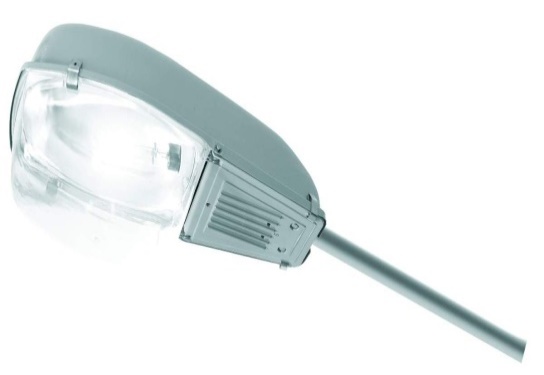 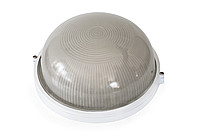 3.Установка скамеек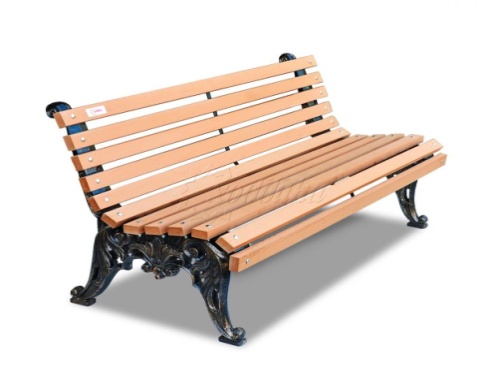 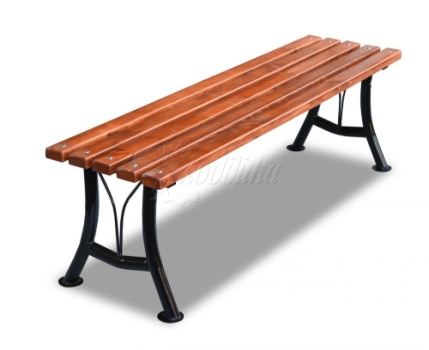 4.Установка урн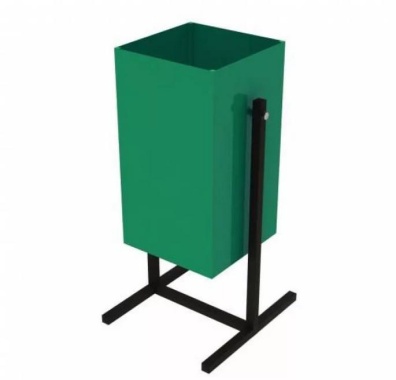 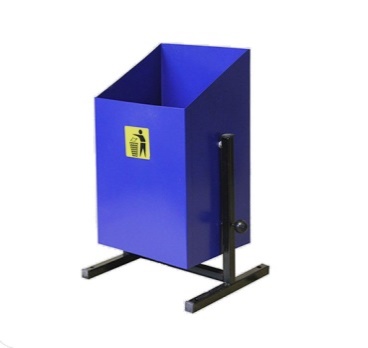 № п/пПеречень работ, входящих вдополнительный перечень работВизуализированный перечень образцов элементов благоустройства, предполагаемых к размещению на дворовой территории1.Оборудование детских площадок.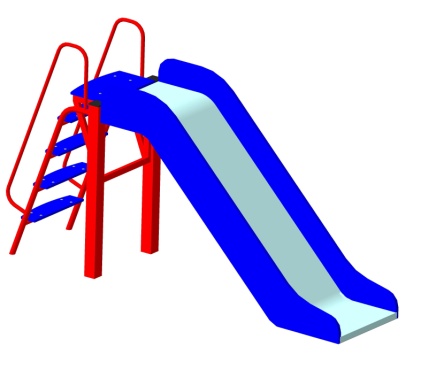 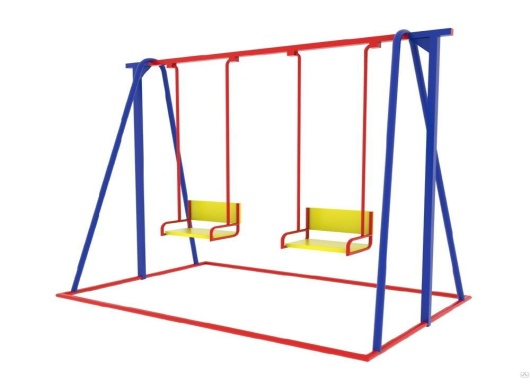 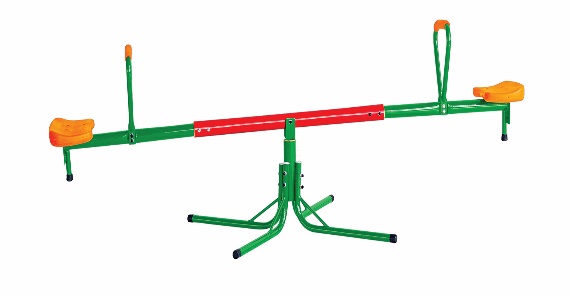 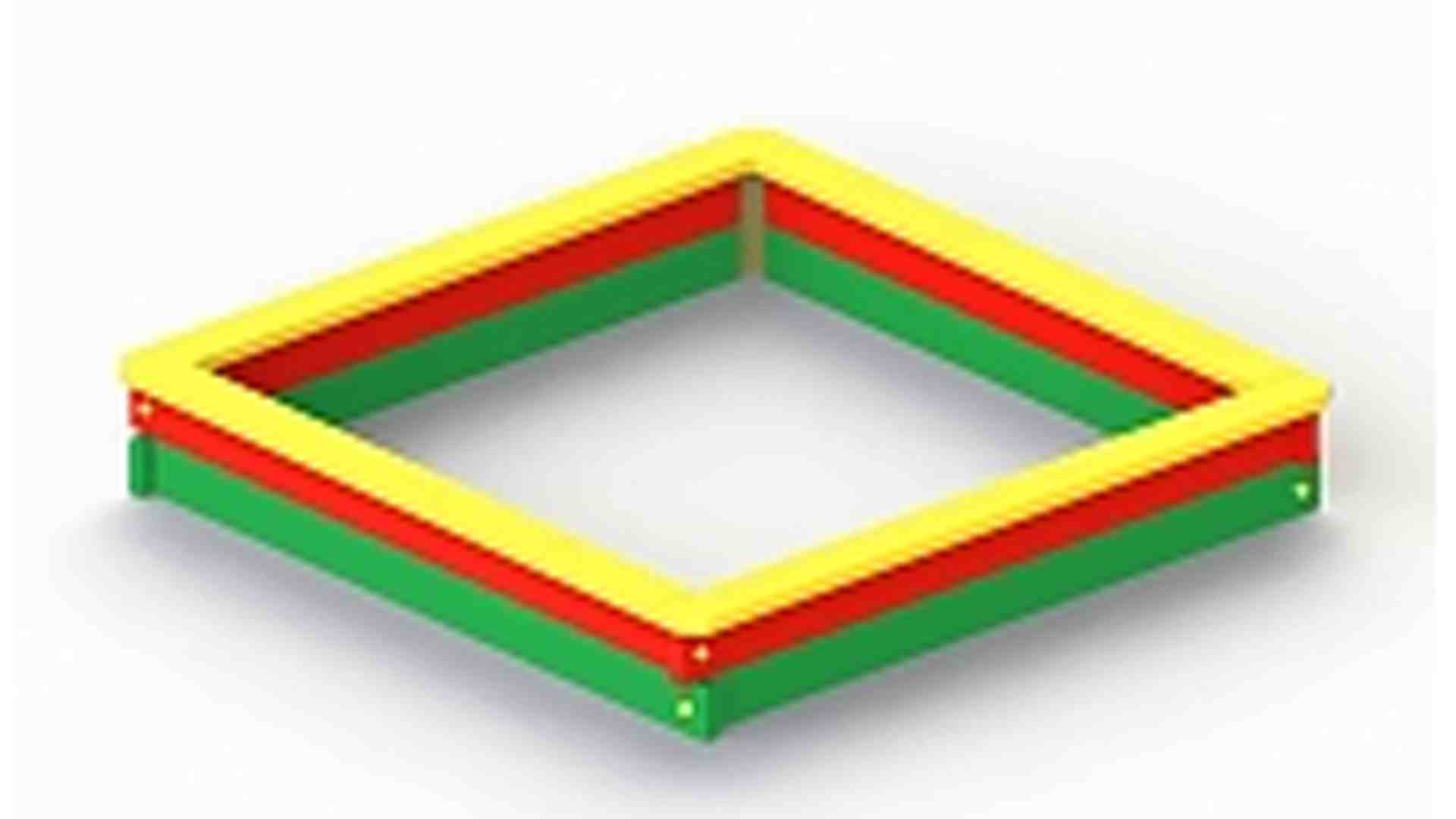 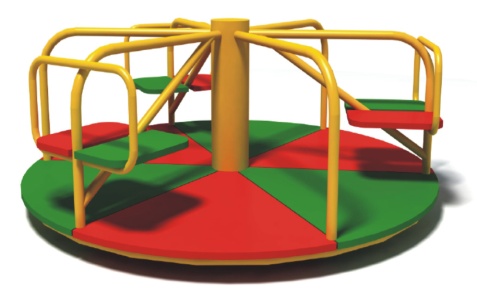 2.Оборудование автомобильных стоянок.-3.Асфальтирование пешеходных дорожек.№ ппУлицаДомПримечаниепер. Советский2№ ппУлицаДомПримечание1Подстанция1Детская площадка2Советская25Автостоянка, лежачий полицейский, ограждение, освещение3Ленская (район дома ул.Советская 24)24Зона отдыха4Советская28Зона отдыха№ ппУлицаДомПримечание----------№ ппУлицаДомПримечание-------------------------------------30.08.2023г. № 56р.п. Жигалово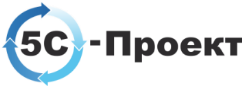 ИП Крылов Иван ВасильевичИНН 352526900865ИП Крылов Иван ВасильевичИНН 352526900865ИП Крылов Иван ВасильевичИНН 3525269008658 (8172) 50-35-32 | 5s-proekt.ru  ea503532@yandex.ruУТВЕРЖДАЮГлава Жигаловского муниципального образования ____________/ Д.А. Лунёв /«___» _____________ 2023 г.М.П.УТВЕРЖДАЮГлава Жигаловского муниципального образования ____________/ Д.А. Лунёв /«___» _____________ 2023 г.М.П.ПРОГРАММА КОМПЛЕКСНОГО РАЗВИТИЯ СОЦИАЛЬНОЙ ИНФРАСТРУКТУРЫ ЖИГАЛОВСКОГО МУНИЦИПАЛЬНОГО ОБРАЗОВАНИЯ ИРКУТСКОЙ ОБЛАСТИдо 2031 годПРОГРАММА КОМПЛЕКСНОГО РАЗВИТИЯ СОЦИАЛЬНОЙ ИНФРАСТРУКТУРЫ ЖИГАЛОВСКОГО МУНИЦИПАЛЬНОГО ОБРАЗОВАНИЯ ИРКУТСКОЙ ОБЛАСТИдо 2031 годПРОГРАММА КОМПЛЕКСНОГО РАЗВИТИЯ СОЦИАЛЬНОЙ ИНФРАСТРУКТУРЫ ЖИГАЛОВСКОГО МУНИЦИПАЛЬНОГО ОБРАЗОВАНИЯ ИРКУТСКОЙ ОБЛАСТИдо 2031 годПРОГРАММА КОМПЛЕКСНОГО РАЗВИТИЯ СОЦИАЛЬНОЙ ИНФРАСТРУКТУРЫ ЖИГАЛОВСКОГО МУНИЦИПАЛЬНОГО ОБРАЗОВАНИЯ ИРКУТСКОЙ ОБЛАСТИдо 2031 годПРОГРАММА КОМПЛЕКСНОГО РАЗВИТИЯ СОЦИАЛЬНОЙ ИНФРАСТРУКТУРЫ ЖИГАЛОВСКОГО МУНИЦИПАЛЬНОГО ОБРАЗОВАНИЯ ИРКУТСКОЙ ОБЛАСТИдо 2031 годИСПОЛНИТЕЛЬИндивидуальный предпринимательКрылов Иван Васильевич____________/  Крылов И.В. /«___» _____________ 2023 г.М.П.ИСПОЛНИТЕЛЬИндивидуальный предпринимательКрылов Иван Васильевич____________/  Крылов И.В. /«___» _____________ 2023 г.М.П.2023 год2023 год2023 год2023 год2023 годНаименованиеПрограмма комплексного развития социальной инфраструктуры Жигаловского муниципального образования Иркутской области.Основание для разработки Программы- Федеральный закон от 31.12.2017 № 507-ФЗ «О внесении изменений в Градостроительный кодекс Российской Федерации и отдельные законодательные акты Российской Федерации»;- Постановление правительства РФ от 01.10.2015 № 1050 «Об утверждении требований к программам комплексного развития социальной инфраструктуры поселений, городских округов»;- СП 42.13330.2016 «Градостроительство. Планировка и застройка городских и сельских поселений»;- Генеральный план Жигаловского муниципального образования Иркутской области.Наименование заказчика ПрограммыЗаказчик: Администрация Жигаловского муниципального образования Иркутской области.Основной разработчик ПрограммыРазработчик: ИП Крылов Иван ВасильевичЦели и задачи ПрограммыОбеспечить:- безопасность, качество и эффективность использования населением объектов социальной инфраструктуры муниципального образования;- доступность объектов социальной инфраструктуры муниципального образования в соответствии с нормами градостроительного проектирования;- сбалансированное, перспективное развитие социальной инфраструктуры муниципального образования в соответствии с установленными требованиями потребностями в объектах социальной инфраструктуры;- достижение расчетного уровня обеспеченности населения в соответствии с нормами градостроительного проектирования;- эффективность функционирования действующей социальной инфраструктуры.Целевые индикаторы и показатели- доля детей в возрасте от 3 до 7 лет, охваченных дошкольным образованием;- доля детей, охваченных школьным образованием;- уровень обеспеченности населения объектами здравоохранения;- увеличение доли населения обеспеченной спортивными объектами в соответствии с нормативными значениями;- уровень безработицы;- увеличение доли населения обеспеченной объектами культуры в соответствии с нормативными значениями;Укрупненное описание запланированных мероприятий (инвестиционных проектов) по проектированию, строительству, реконструкции объектов социальной инфраструктурыОбеспечение комплексных мер безопасности, модернизация объектов жилищно-коммунального хозяйства, благоустройство территории населенных пунктов, организация досуга и обеспечение жителей муниципального образования услугами культуры, развитие физической культуры и спорта, подготовка местных нормативов.Срок и этапы реализации программыМероприятия Программы охватывают период 2023 – 2031 годы. Объемы и источники финансирования программыОбщий объем финансирования Программы за счет бюджета МО «Жигаловский район» с 2023 по 2031 год составляет 532,773 тыс. рублей.Бюджетные ассигнования, предусмотренные в плановом периоде 2023 – 2031 годов, могут быть уточнены при формировании проекта местного бюджета.Подробный объем финансирования по годам:	2023 год –  80,029 тыс. рублей;2024 год –  90,700 тыс. рублей;2025 год –  94,652 тыс. рублей;2026 год – 26,740 тыс. рублей;2027 год – 240,652 тыс. рублей.Объемы и источники финансирования ежегодно уточняются при формировании бюджета муниципального образования на соответствующий финансовый год и плановый период. Все суммы показаны в ценах соответствующего периода.Мероприятия, запланированные ПрограммойПрограмма включает первоочередные мероприятия по созданию и развитию социальной инфраструктуры, повышению надежности функционирования этих систем и обеспечению комфортных и безопасных условий для проживания людей в Жигаловском МО Иркутской области.Ожидаемые результаты реализации программы.Достижение нормативного уровня обеспеченности населения учреждениями образования, здравоохранения, культуры, физической культуры и спорта.Населенный пункт2017 год2018 год2019 год2020 год2021 год2022 год2023 годрп Жигалово4983496549414890486054795507НаименованиеучрежденияАдресГод ввода в экспл./год реконструкцииВместимость учреждения (по проекту), чел.Фактическая наполняемость учреждения, чел.Обслуживаемые населенные пунктыМКДОУ детский сад №1 «Березка»Иркутская обл., Жигаловский район, рп Жигалово, ул. Левина, 111966/-9687рп ЖигаловоМКДОУ детский сад №2 «Колобок»Иркутская обл., Жигаловский район, рп Жигалово, ул. Пролетарская, 41987/-3031рп ЖигаловоМКДОУ детский сад №3 «Колокольчик»Иркутская обл., Жигаловский район, рп Жигалово, ул. Рабочая, 31957/-70-рп ЖигаловоМКДОУ детский сад №4 «Геолог»Иркутская обл., Жигаловский район, рп Жигалово, ул. Панькова, 81992/-1817рп ЖигаловоМКДОУ детский сад №8 «Солнышко»Иркутская обл., Жигаловский район, рп Жигалово, ул. Лесная, 252021/-11080рп Жигалово№ п/пНаименование учрежденияАдрес местонахожденияГод ввода в экспл./ год реконструкцииКол-во посещений в сменуКакие населённые пункты обслуживаетАмбулаторно-поликлинические учрежденияАмбулаторно-поликлинические учрежденияАмбулаторно-поликлинические учрежденияАмбулаторно-поликлинические учрежденияАмбулаторно-поликлинические учрежденияАмбулаторно-поликлинические учреждения1ОГБУЗ «Жигаловская РБ»Ул. Советская, 131932/2012100Жигаловский районБольничные учрежденияБольничные учрежденияБольничные учрежденияБольничные учрежденияБольничные учрежденияБольничные учреждения1ОГБУЗ «Жигаловская РБ»Инфекционное отделениеУл. Левина 181954/-6Жигаловский район2Терапевтическое отделениеУл. Левина 181934/-25Жигаловский район3Хирургическое отделениеУл. Левина 181934/202216Жигаловский район4Гинекологическое (родильное отделение)Ул. Левина 181932/-4Жигаловский район5Педиатрическое отделениеУл. Левина 181934/-8Жигаловский районНаименование учрежденияАдрес местонахожденияГод  вводав экспл./ год реконструкцииФактическая мощность объекта (мест, томов, экспонатов т.д.)Какие населённые пункты обслуживаетМКУК Межпоселенческий Дом культуры «Восход» р.п. Жигаловоп. Жигалово ул. Советская, 111969/- 160 посадочных местп. Жигалово, с.Чикан, с. Тутура, с.Тимошино, с.Лукиново,с. Дальняя-Закора, д.Воробьево, с. Петрово, с. Знаменка, с.Рудовка, с.Усть-Илга. МКУК Межпоселенческая центральная библиотека р.п. Жигаловоп. Жигалово, ул. Левина, 2-/2014-15Книжный фонд 22472 экз.п. Жигалово, с.Чикан, с. Тутура, с.Тимошино, с.Лукиново,с. Дальняя-Закора, д.Воробьево, с. Петрово, с. Знаменка, с.Рудовка, с.Усть-Илга, дер. Коношаново. МКУДО «Детская школа искусств р.п. Жигалово»п. Жигалово, ул. Партизанская,482005/-80 посадочных местп. ЖигаловоНаименование учрежденияАдресГод  вводав экспл./ год реконструкцииМощность объектаСпортивные залы общего пользования,  267,52 кв.м  общей площади полаСпортивные залы общего пользования,  267,52 кв.м  общей площади полаСпортивные залы общего пользования,  267,52 кв.м  общей площади полаСпортивные залы общего пользования,  267,52 кв.м  общей площади полаМуниципальное казённое учреждение дополнительного образования Детско-юношеская спортивная школа «СИЛА СИБИРИ»666402, Иркутская область, п. Жигалово, ул. Партизанская, 481976/200174760МКОУ Жигаловская СОШ №1рп. Жигалово, ул. Советская, 481975 г.56840300 кв. м.МКОУ Жигаловская СОШ №2рп. Жигалово, ул. Сосновая, 1-а1994 г.39900288 кв. м.Спортивный зал настольного тенниса, 96,79  кв.м общей площади полаСпортивный зал настольного тенниса, 96,79  кв.м общей площади полаСпортивный зал настольного тенниса, 96,79  кв.м общей площади полаСпортивный зал настольного тенниса, 96,79  кв.м общей площади полаМуниципальное казённое учреждение дополнительного образования Детско-юношеская спортивная школа «СИЛА СИБИРИ»666402, Иркутская область, п. Жигалово, ул. Партизанская, 48/20019000Тренажёрный зал, 133,72 кв.м общей площади полаТренажёрный зал, 133,72 кв.м общей площади полаТренажёрный зал, 133,72 кв.м общей площади полаТренажёрный зал, 133,72 кв.м общей площади полаМуниципальное казённое учреждение дополнительного образования Детско-юношеская спортивная школа «СИЛА СИБИРИ»666402, Иркутская область, п. Жигалово, ул. Партизанская, 46/199942300Плоскостные сооружения, гаМногофункциональная спортивная площадка общего пользования, 0,18гаПлоскостные сооружения, гаМногофункциональная спортивная площадка общего пользования, 0,18гаПлоскостные сооружения, гаМногофункциональная спортивная площадка общего пользования, 0,18гаПлоскостные сооружения, гаМногофункциональная спортивная площадка общего пользования, 0,18гаМуниципальное казённое учреждение дополнительного образования Детско-юношеская спортивная школа «СИЛА СИБИРИ»666402, Иркутская область, п. Жигалово, ул. Партизанская, 46201010000Футбольное поле, гаФутбольное поле, гаФутбольное поле, гаФутбольное поле, гаМКОУ Жигаловская СОШ №1рп. Жигалово, ул. Советская, 481975 г.593126500 кв.мМКОУ Жигаловская СОШ №2рп. Жигалово, ул. Сосновая, 1-а1994 г.616856664 кв.м.Наименование объектаПериод реализацииПериод реализацииВид работХарактеристикаНовое строительство поликлиники со стационаром на 150 посещений в смену, рп. Жигалово20272027Новое строительство1 шт.1 шт.Капитальный ремонт стадиона СОШ №1, рп. Жигалово20242024Капитальный ремонт1 шт.1 шт.Капитальный ремонт стадиона СОШ №2, рп. Жигалово20252025Капитальный ремонт1 шт.1 шт.Капитальный ремонт здания СОШ №2, рп. Жигалово20252025Капитальный ремонт1 шт.1 шт.Капитальный ремонт здания детского сада №3, рп. Жигалово20232023Капитальный ремонт1 шт.1 шт.Текущий ремонт здания МКУДО «Детской школы искусств», рп. Жигалово20232023Текущий ремонт1 шт.1 шт.Благоустройство территории МКУДО «Детской школы искусств», рп. Жигалово20242024Благоустройство территории1 шт.1 шт.Текущий ремонт здания МКУК Межпоселенческого Дома культуры «Восход», рп. Жигалово20242024Текущий ремонт1 шт.1 шт.Благоустройство территории МКУК Межпоселенческого Дома культуры «Восход», рп. Жигалово20242024Благоустройство территории1 шт.1 шт.Новое строительство культурно-досугового центра на 200 посадочных мест, рп. Жигалово20232025Новое строительство1 шт.1 шт.Наименование мероприятияФинансовые потребности, млн. руб.Финансовые потребности, млн. руб.Финансовые потребности, млн. руб.Финансовые потребности, млн. руб.Финансовые потребности, млн. руб.Финансовые потребности, млн. руб.Финансовые потребности, млн. руб.Финансовые потребности, млн. руб.Наименование мероприятиявсего2023 год2024 год2025 год2026 год2027 год2028-31 годНовое строительство поликлиники со стационаром на 150 посещений в смену, рп. Жигалово267,392---26,740240,652-Капитальный ремонт стадиона СОШ №1, рп. Жигалово5,000-5,000----Капитальный ремонт стадиона СОШ №2, рп. Жигалово5,000--5,000---Капитальный ремонт здания СОШ №2, рп. Жигалово58,652--58,652---Капитальный ремонт здания детского сада №3, рп. Жигалово48,11248,112-----Ремонт здания МКУДО «Детской школы искусств», рп. Жигалово23,30623,306-----Благоустройство территории МКУДО «Детской школы искусств», рп. Жигалово1,500-1,500----Ремонт здания МКУК Межпоселенческого Дома культуры «Восход», рп. Жигалово36,190-36,190----Благоустройство территории МКУК Межпоселенческого Дома культуры «Восход», рп. Жигалово1,500-1,500----Новое строительство культурно-досугового центра на 200 посадочных мест, рп. Жигалово86,1218,61146,51031,000---Итого:532,77380,02990,70094,65226,740240,652-№ п/пНаименование индикатораЕдиница измеренияПоказатели по годамПоказатели по годамПоказатели по годамПоказатели по годамПоказатели по годамПоказатели по годам№ п/пНаименование индикатораЕдиница измерения202320242025202620272028-20311Ожидаемая продолжительность жизни Лет70,4870,9471,4071,8572,2975,52Доля детей в возрасте от 3 до 7 лет, охваченных дошкольным образованием %1001001001001001003Уровень обеспеченности населения объектами физической культуры и спорта%28,455,085,092,095,095,04Уровень безработицы%2,01,91,81,71,61,55Увеличение доли населения, обеспеченной объектами культуры в соответствии с нормативными значениями%93,1293,1293,1293,1293,121006Увеличение доли населения, обеспеченной объектами здравоохранения%45,645,6100,0100,0100,010011.09.2023г. № 57р.п. Жигалово